                Приложение 11. ОБЩИЕ СВЕДЕНИЯ.ГЕОГРАФИЧЕСКОЕ ПОЛОЖЕНИЕ И МИНЕРАЛЬНО-СЫРЬЕВАЯ БАЗА21 августа 1961 года Глинковский район был упразднён. Территория района вошла в состав Дорогобужского и Ельнинского района.   20 октября 1980 г. Глинковский район  был образован  вновь с центром в посёлке Глинка.Таблица 1.В состав муниципального образования входит 6 сельских поселений: Белохолмское, Болтутинское, Бердниковское, Глинковское, Доброминское и Ромодановское. Средняя численность постоянного населения в 2015 г. составляет 4384 человека. Плотность населения в районе составляет 3,6 человек на 100 га. В экономике района заняты 1644 человека.Таблица 2.       В 2014 году численность постоянного населения на 01.01.2016г. уменьшилась на 130 человек и составила 4384 человека. Численность экономически активного населения района имеет тенденцию к снижению (- 0,7  % к уровню 2014 года).      Уровень безработицы в 2015 году составляет 5,56 %. Официально признаны безработными 145 человека (2013 г. - 154 человека). Среднемесячная заработная плата работников крупных и средних предприятий увеличилась на 2.5% и составила 16483,7  рублей, что к среднему областному уровню составляет 63,4 %.Минерально-сырьевая базаИз полезных ископаемых на территории Глинковского района распространены: глина, песок, торф, мергель, мел.Большие запасы мергеля имеются в Доброминском месторождении. Участок «Борки» может рассматриваться в качестве основной сырьевой базы нового цементного завода в Смоленской области. Район месторождения экономически освоен, имеет сеть автомобильных дорог, в непосредственной близости от месторождения проходит железная дорога «Смоленск – Глинка – Ельня - Фаянсовая». Таблица 3.Из полезных ископаемых на территории Глинковского района распространены: глина, песок, торф, мергель, мел.Большие запасы мергеля имеются в Доброминском месторождении. Участок «Борки» может рассматриваться в качестве основной сырьевой базы нового цементного завода в Смоленской области. Район месторождения экономически освоен, имеет сеть автомобильных дорог, в непосредственной близости от месторождения проходит железная дорога «Смоленск – Глинка – Ельня - Фаянсовая».Общая экологическая ситуацияВ 2015 году на территории муниципального образования имеются 29 организаций, которые осуществляют выброс загрязняющих веществ.                                                                                                                                Таблица 4.Приложение 22.СОЦИАЛЬНО-ЭКОНОМИЧЕСКОЕ РАЗВИТИЕ МУНИЦИПАЛЬНОГО ОБРАЗОВАНИЯ «ГЛИНКОВСКИЙ РАЙОН»Объем  отгруженных товаров собственного производства, выполненных работ и услуг собственными силами без субъектов малого предпринимательства за отчетный период составил  241363,5 тыс.руб., или 111,9 % к соответствующему периоду 2014 года.На территории муниципального образования не имеется крупных промышленных предприятий. Промышленное производство в районе представлено предприятиями лесопереработки, производством зеркал и древесных топливных пеллет. Объем отгруженной продукции производства обработки древесины и производство изделий из дерева в 2015 году по расчетным данным составил   63,0     млн.руб., что на 1,62  % снизился к уровню 2014 года.  Объем отгруженной продукции представлен продукцией лесопереработки индивидуальных предпринимателей и ООО «Леспром». Оборот продукции данного предприятия снизился по сравнению с 2014 годом на 15,7 %. Численность работающих составила 26 человек.                                                                                                                                                                Таблица 12.2. Уровень жизни населенияТаблица 2Таблица 3Среднемесячная заработная плата, работающих на крупных и средних предприятиях района в 2015 году возросла на 4,8 %. В сфере сельского хозяйства, охоты и лесного хозяйства рост зарплаты- 10,4 %;  образовании – 5,3 % к уровню 2014 года.2.3.Консолидированный бюджет районаТаблица 4  Собственные доходы в общих доходах консолидированного бюджета занимают 13,2 %, в 2015 году они сложились на уровне 19,9 млн.руб, что выше уровня 2014 года на 1,7 млн.руб. или 5,6 %. В составе собственных доходов – 49,3 % занимает налог на доходы физических лиц. Доходы от использования имущества, находящегося в муниципальной собственности составили 1,0 млн.руб ., что соответствует уровню 2013 года.   Налоговые поступления составляют – 17,0 млн.руб (104.7% к уровню 2014 года, неналоговые - 2,9 млн.руб, выше уровня 2014 года на 75%.Доход от использования муниципального имущества отчетного года составил 368,3тыс. рублей, по сравнению с 2014 годом увеличился на 245,0 тыс. рублей. На 666,4 тыс. рублей увеличены доходы от продажи материальных и нематериальных активов и составили 915,2тыс. рублей.Объем расходов истекшего года составил 149296,4 тыс.рублей. Структура расходов бюджета складывается следующим образом: образование – 66108,2 тыс. руб. или  44,3 %; культуру – 17207,3 тыс. руб. или 11,5% ; жилищно-коммунальное хозяйство, – 13784,6 тыс. руб. или 9,2 %; социальную политику -13347,7 тыс. руб. или 8,9 %.В  общем объеме расходов консолидированного бюджета расходы на социальную сферу составляют 65%.     Приложение 33. ФИНАНСОВЫЙ РЫНОК            Финансово - кредитная система в районе в сфере банковской деятельности представлена дополнительным офисом Смоленского ОСБ № 8609  ПАО «Сбербанк России», который осуществляет функции по обслуживанию физических лиц.Приложение 44.ВНЕШНЯЯ ТОРГОВЛЯВ 2013 году ООО «Балтутино» приобретало племенной скот (коров) в Венгрии на  0,75 тыс.дол.США .В 2013 году начато производство древесных топливных гранул (пеллет) на базе ООО СПП «Устром», которые экспортировались в зарубежные страны. Данный вид продукции пользуется спросом в Германии, Польше и т.д. В настоящее время предприятие испытывает финансовые трудности.Приложение 55. ИНВЕСТИЦИОННЫЙ КЛИМАТ5.1.Инвестиционная политика районаТаблица 1По крупным и средним предприятиям в 2015 году объем инвестиций составил 68,8 млн.рублей, что к уровню 2014 года составляет в сопоставимых ценах 137,3 %.  Значительный удельный вес в общем объеме инвестиций занимает ООО «Балтутино», производящее сельскохозяйственную продукцию (78,2 %). За счет собственных средств осуществлен ввод нетелей в основное стадо, приобретена сельскохозяйственная техника.Привлеченные средства составляют 16,6 % в общем объеме инвестиций, в т.ч. бюджетные средства -13,2%.За счет средств федерального бюджета приобретено оборудование для МБОУ «Глинковская СШ», автобус для МБОУ «Болтутинская СШ».Построен шахтный колодец в д. Алексеево. Освоено 149,4 тыс.руб. средств областного бюджета.Средства местного бюджета направлены в учреждения культуры на закупку оборудования.5.2.ИНФОРМАЦИЯ О РЕАЛИЗАЦИИ ИНВЕСТИЦИОННЫХ ПРОЕКТОВ НА ТЕРРИТОРИИ МУНИЦИПАЛЬНОГО ОБРАЗОВАНИЯ «ГЛИНКОВСКИЙ РАЙОН»5.3.ИНФОРМАЦИЯ О ПЕРСПЕКТИВНЫХ НАПРАВЛЕНИЯХ ИНВЕСТИРОВАНИЯ РАЙОНАК приоритетным направлениям инвестиционной деятельности на территории муниципального образования «Глинковский  район» Смоленской области относятся: производство и переработка  сельскохозяйственной продукции.обработка древесины и производство изделий из дерева.разведение крупного рогатого скота, птицы (строительство животноводческих комплексов).строительство цементного завода (Доброминское месторождение мергеля).строительство  завода по переработке  древесных отходов.расширение существующих сельскохозяйственных предприятий  за счет оформления дополнительных земельных участков для увеличения посевных площадей под сельскохозяйственными культурами.создание объектов агротуризма.В районе имеются свободные земли сельскохозяйственного назначения, земли поселений, свободные производственные площадки 
и относительно низкая стоимость земли, все это создает благоприятные условия для вложения инвестиций в наш район.Глинковский район располагает достаточными лесными  ресурсами, что позволяет организовать предприятия по переработке древесины.На территории Глинковского района имеются большие запасы мергеля в Доброминском месторождении.   Участок «Борки» может рассматриваться в качестве основной сырьевой базы для строительства цементного завода мощностью 1 млн.200 тыс.тонн. в год. Район месторождения экономически освоен, имеет сеть автомобильных дорог, в непосредственной близости от месторождения проходит железная дорога «Смоленск – Глинка – Ельня - Фаянсовая».Приложение 6ИНВЕСТИЦИОННЫЕ ПЛОЩАДКИ ГЛИНКОВСКОГО РАЙОНА            Администрация муниципального образования «Глинковский район» Смоленской области предлагает свободные инвестиционные площадки для открытия новых и расширения действующих производств на территории района.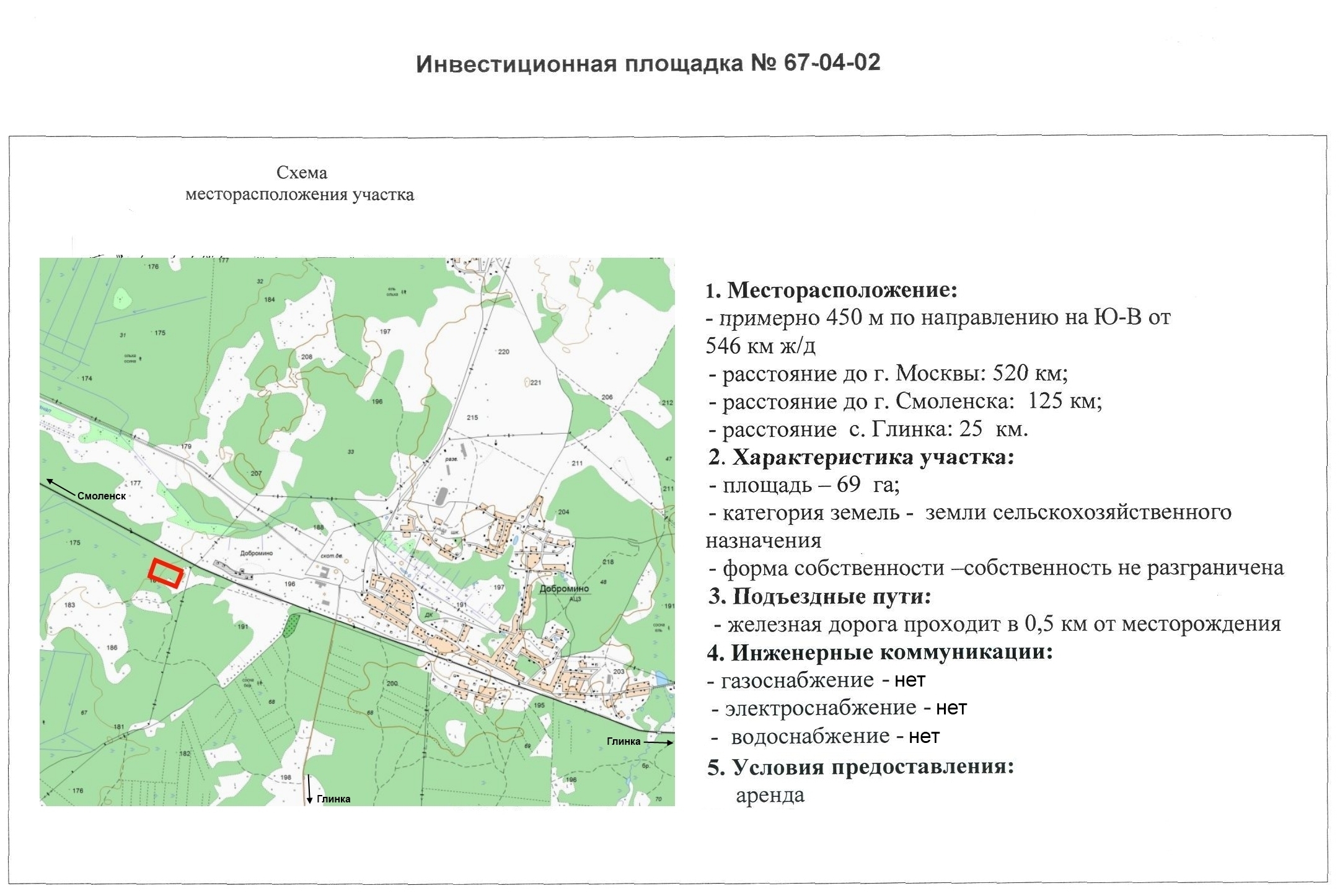 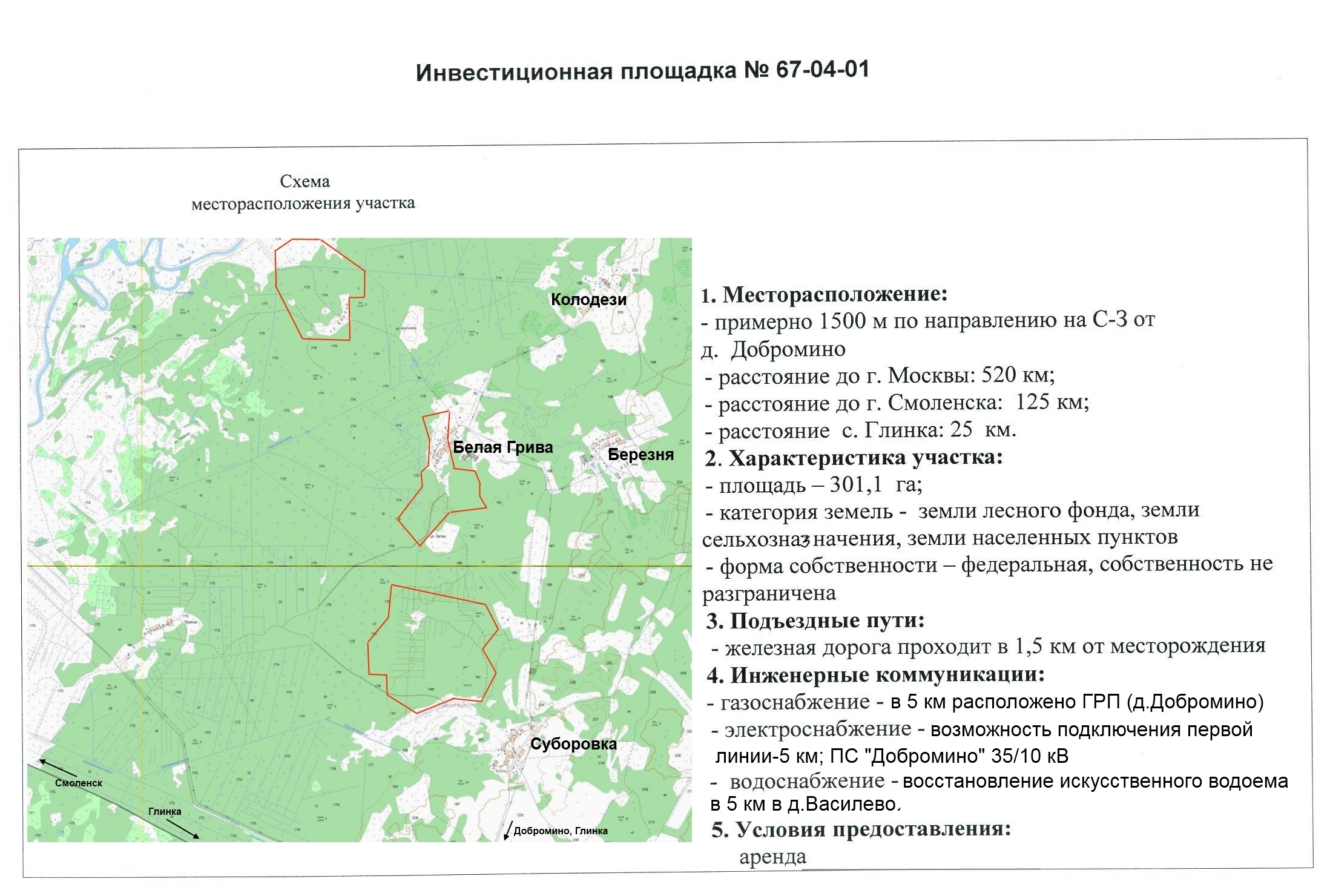 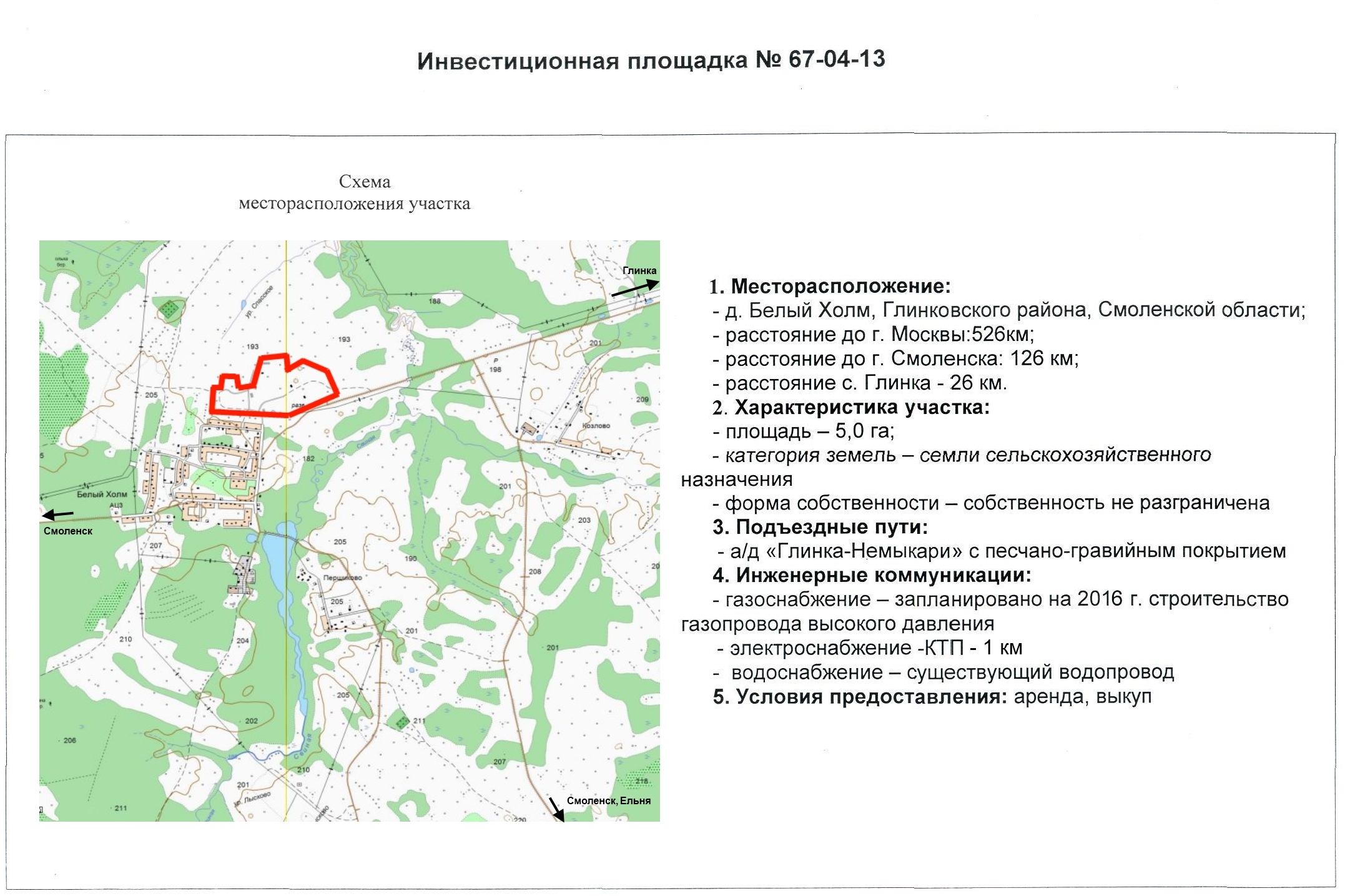 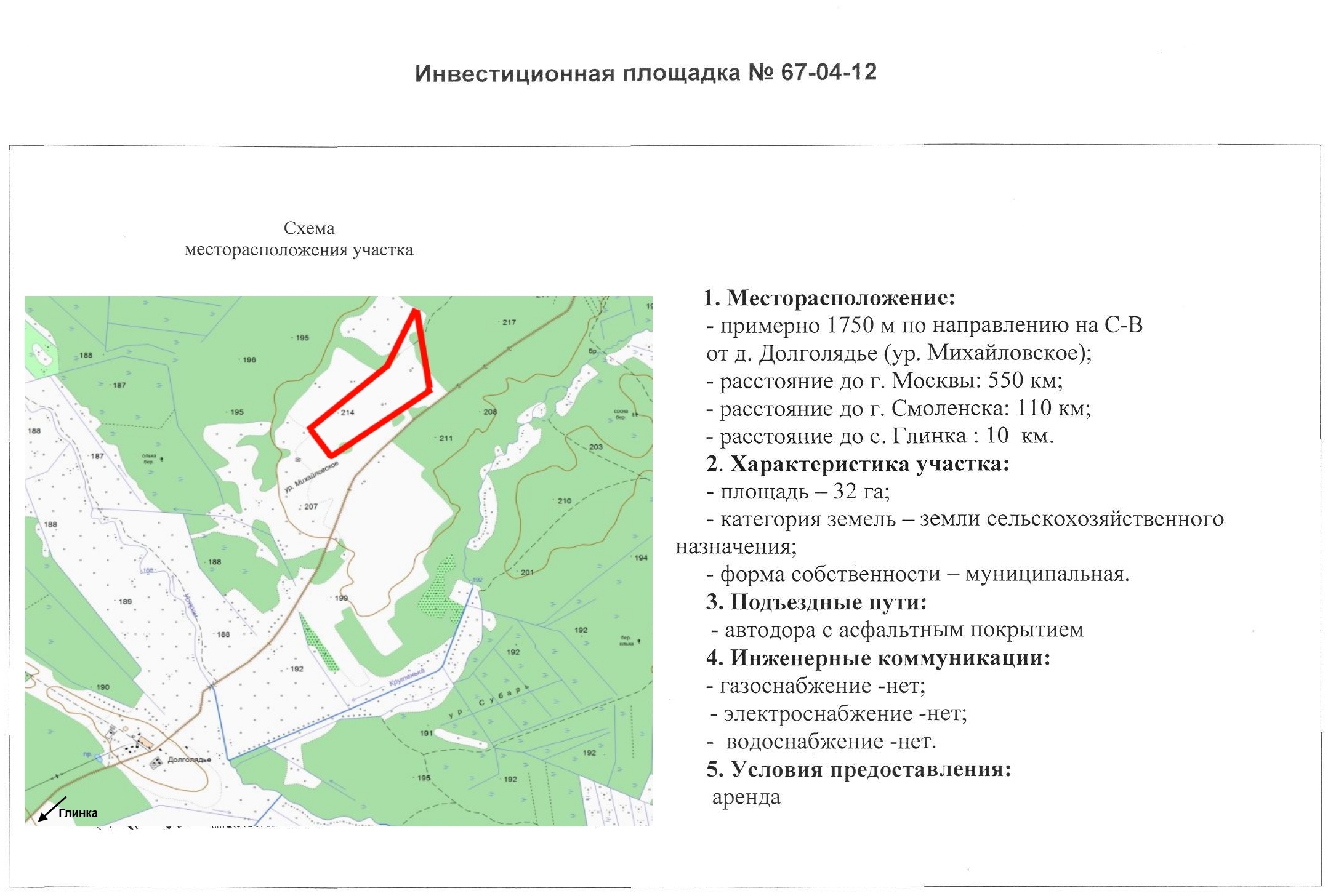 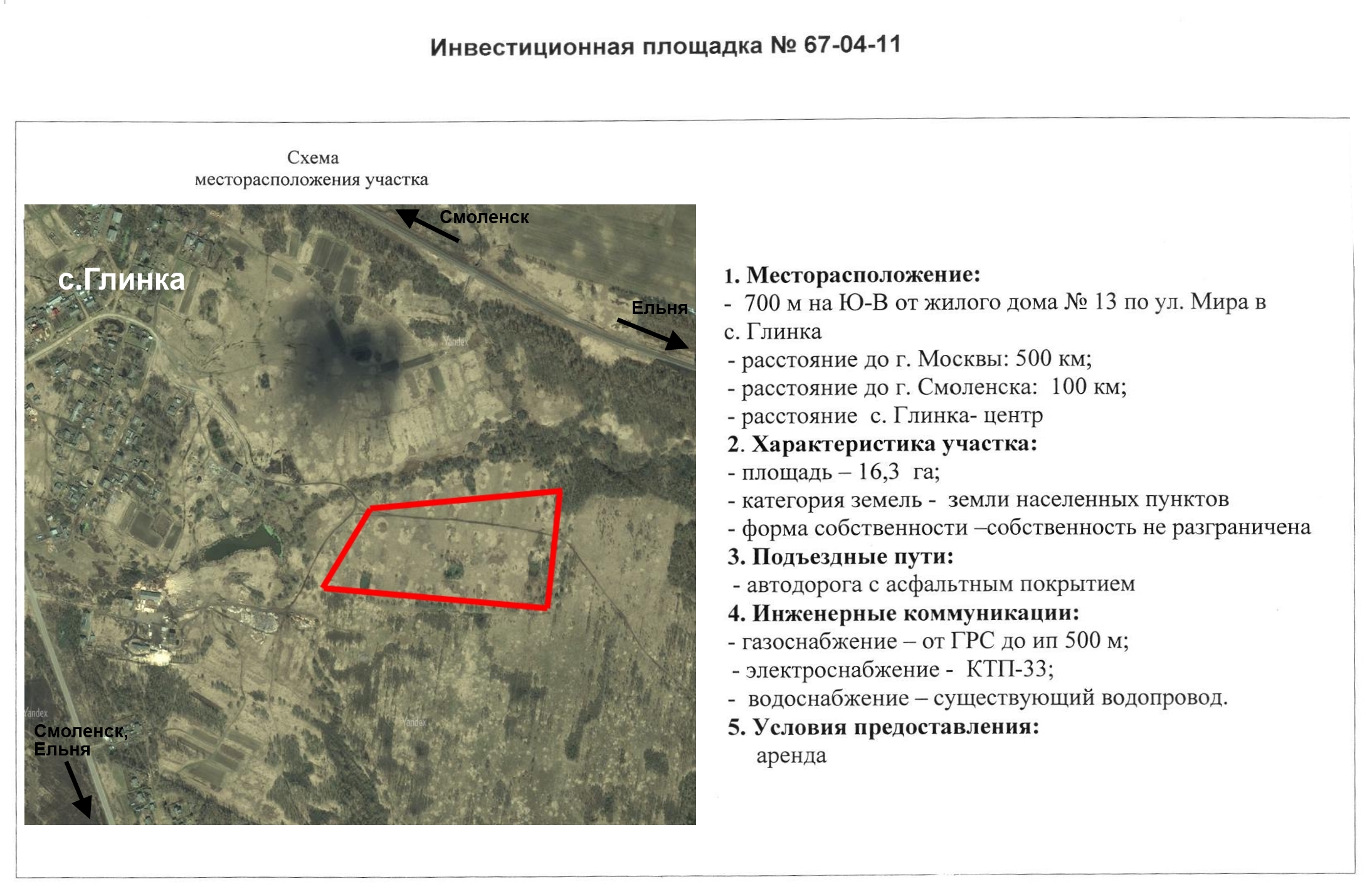 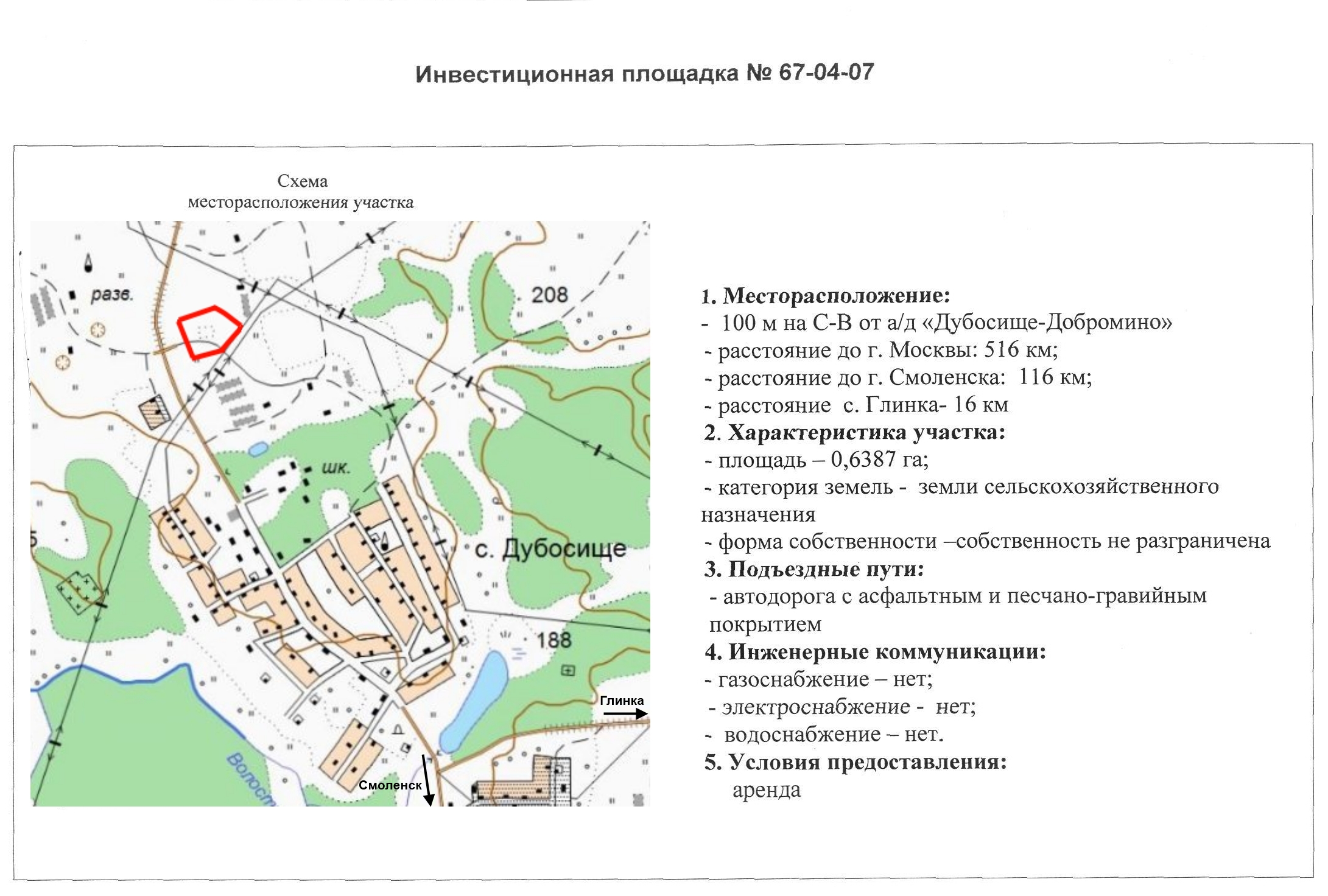 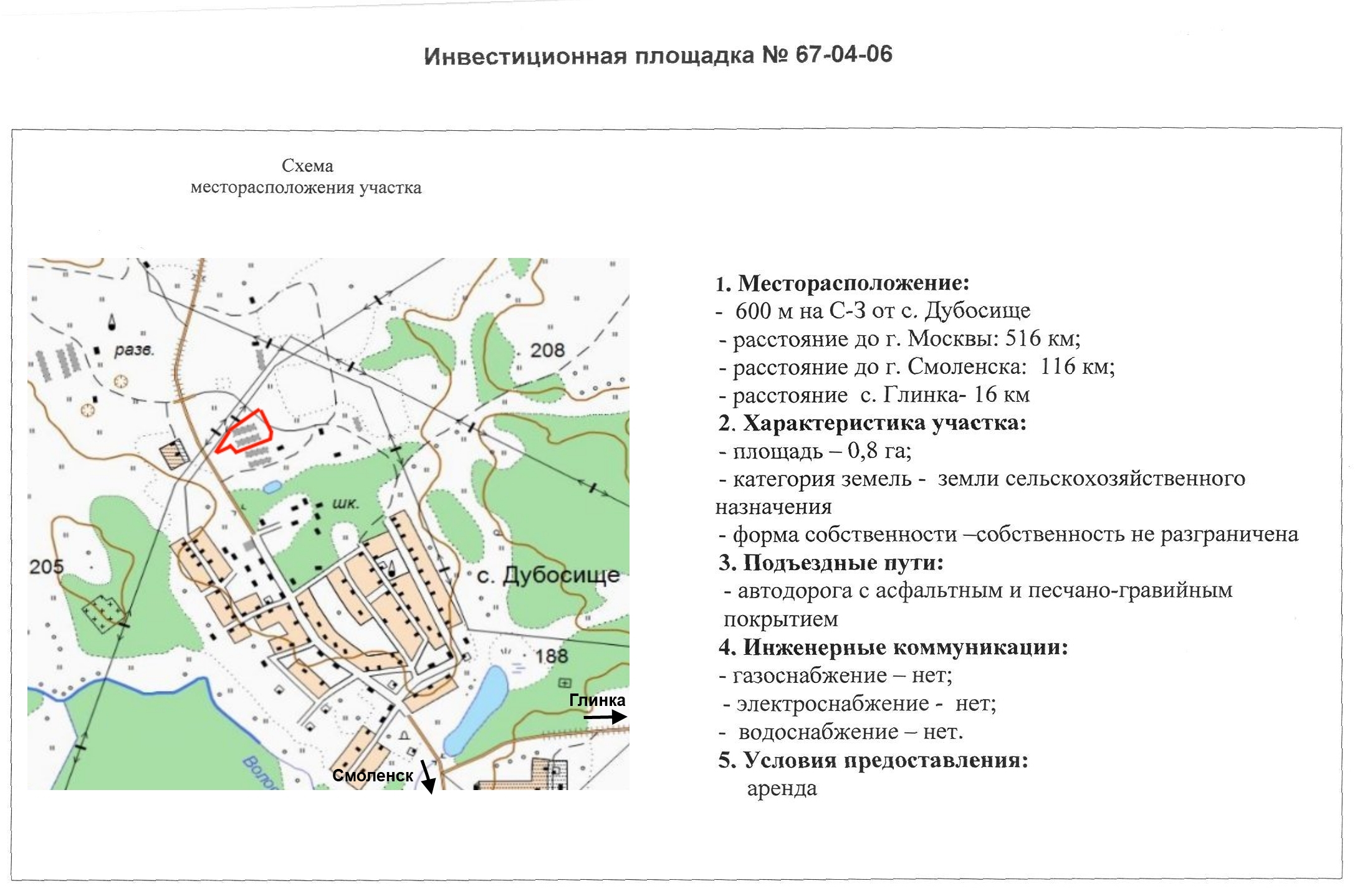 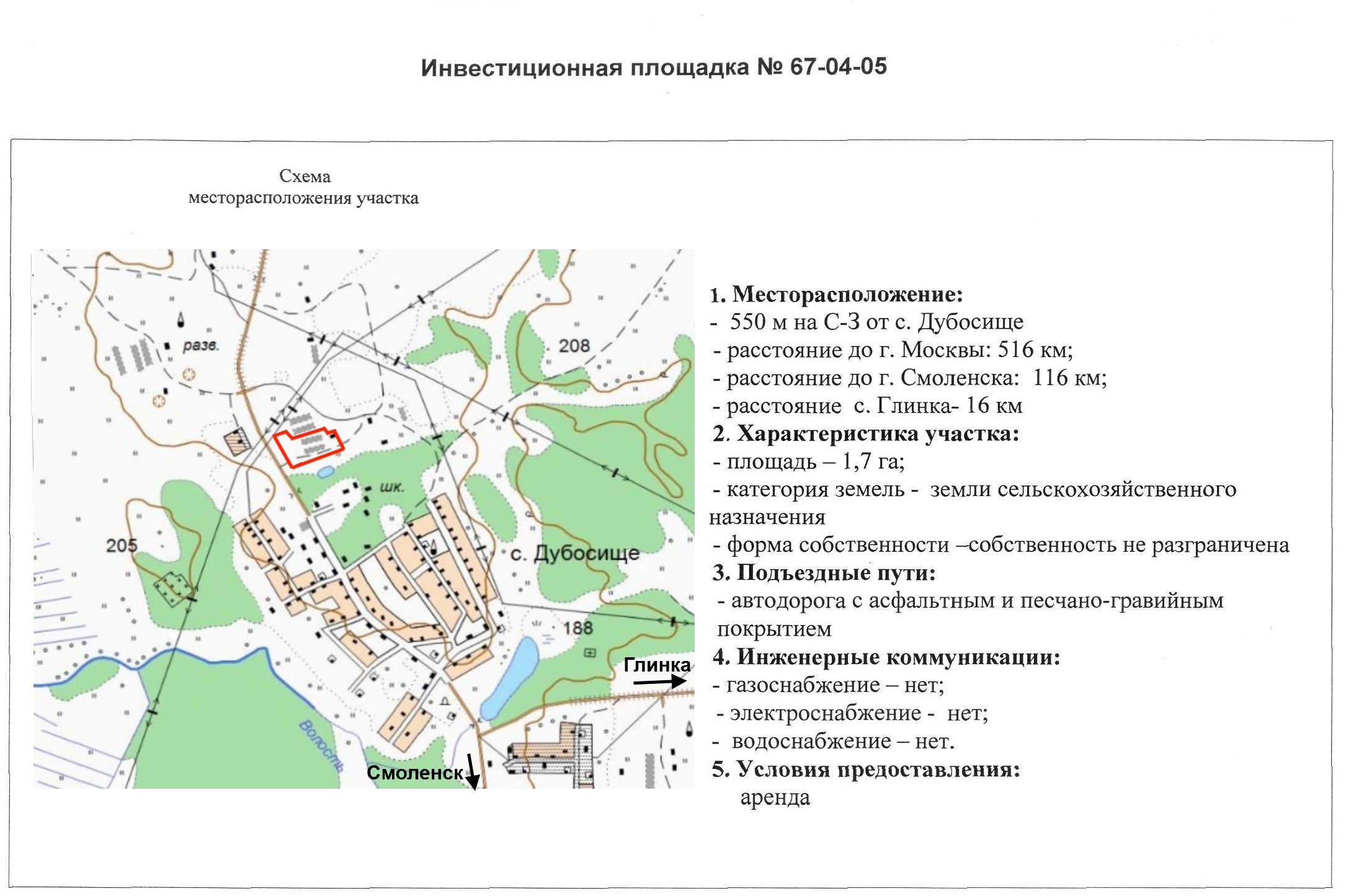 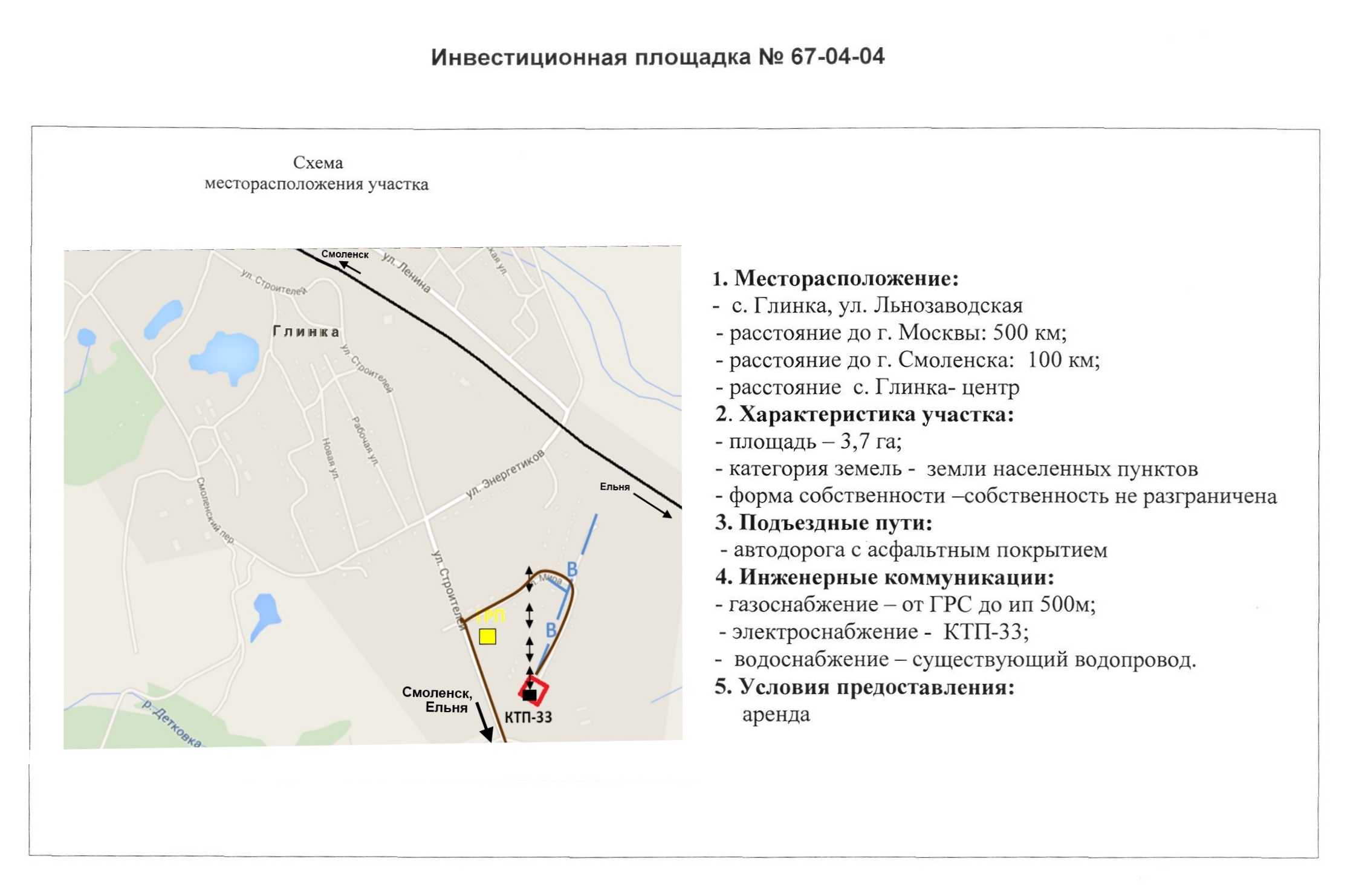 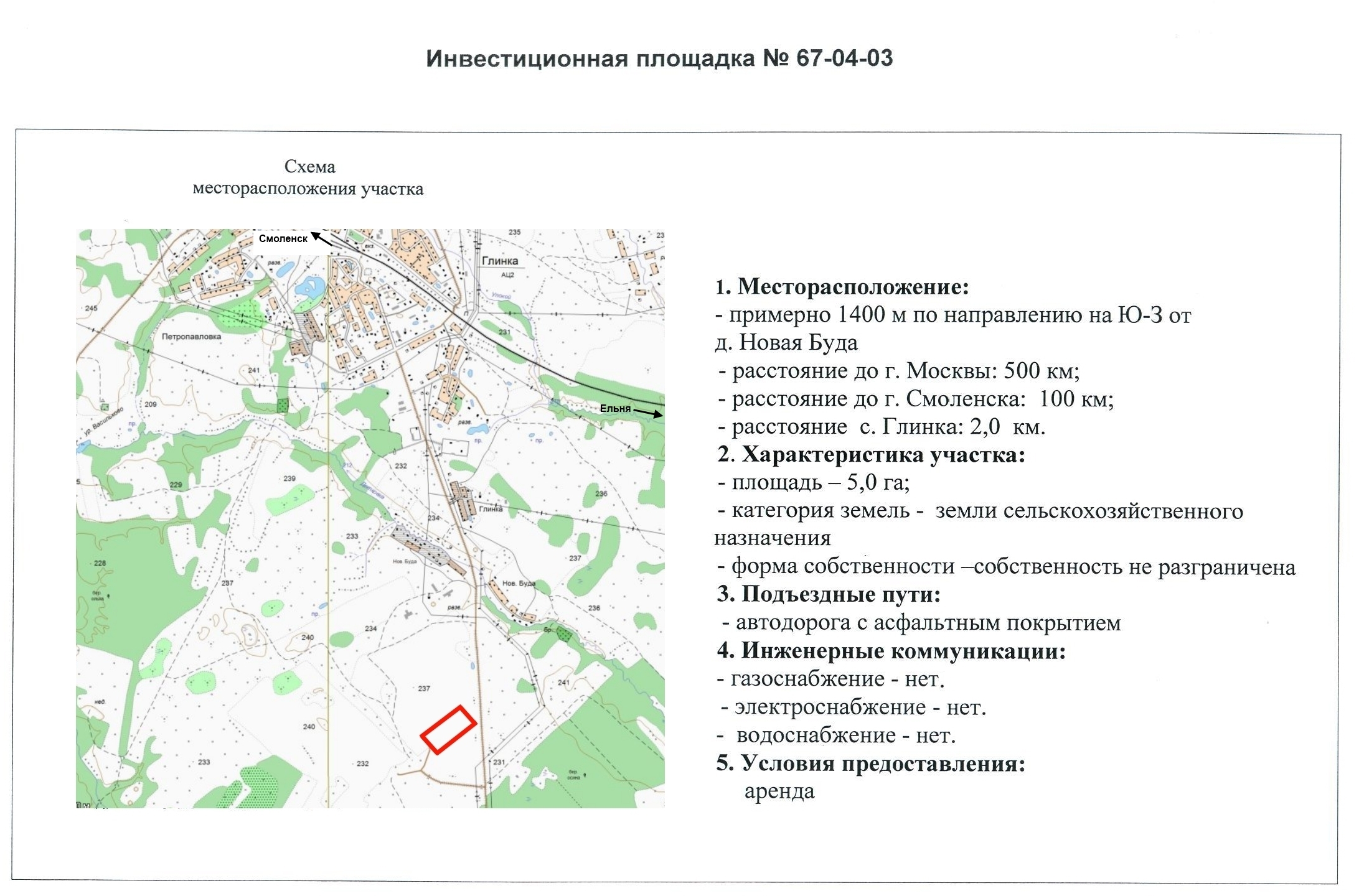 Приложение 76. МАЛОЕ ПРЕДПРИНИМАТЕЛЬСТВО         Малый бизнес имеет преимущества перед крупным бизнесом, такие как гибкость и адаптивность к различным условиям хозяйствования. В Глинковском районе в данной сфере работают 22 малых предприятия и 87 индивидуальных предпринимателей. Трудоустроено  344 человека.                                                                                                             Приложение 87.ТОРГОВЛЯОборот розничной торговли по крупным предприятиям: Починковское РАЙПО и ООО ПК «Лаваш» составил  88,5 млн.руб., что на 11,1 % ниже уровня 2014  года.Приложение 98.ПРОМЫШЛЕННОСТЬКРУПНЫЕ И СРЕДНИЕ ПРЕДПРИЯТИЯ        На территории муниципального образования «Глинковский район» не имеется крупных промышленных предприятий. Производство промышленной продукции представлено сетью малых предприятий.Приложение  109.СЕЛЬСКОЕ ХОЗЯЙСТВОХозяйственную деятельность в районе успешно осуществляют 3 сельскохозяйственных предприятия и 3 индивидуальных предпринимателя, а также  1981 личное подсобное хозяйство. Ведущими отраслями в сельском хозяйстве являются производство зерна, молока и мяса.Валовой объем продукции сельского хозяйства в хозяйствах всех категорий в текущем году составил 411,5 млн. рублей, в сопоставимых ценах -100,8 %. снижение объема производства произошло в хозяйствах населения.Растениеводство. Посевные площади сельскохозяйственных культур в хозяйствах всех категорий составили 6314 га(- 304 га, 95,4% к уровню 2014 года). Посевные площади уменьшились по всем категориям хозяйств, кроме кфх и индивидуальных предпринимателей, где отмечен рост на 29,4 % к  уровню 2014 года. Посевная площадь зерновых и зернобобовых культур 1592га. ( - 305 га, 83,9% к 2014 году). Увеличены посевные площади по рапсом на 245га и составили 878 га , льном масличным на 18 га и составили 115га, картофелем на 77га (334 га), кормовыми культурами. Так как выращивание данным культур в настоящее время прибыльно, имеется рынок сбыта.Валовой сбор зерна в хозяйствах всех категорий 3468 тонн в весе после доработки, что на  360 тонн или на 9,4 8 % меньше 2014 года. Урожайность 22,7 ц/га (112,4% к уровню 2014 года)Валовое производство семян рапса 772,8 тонны, что на 84,9 тонны больше уровня 2014 года. Урожайность 8,8 ц/га, ниже уровня 2014 года на 22,1%..Производством масличного льна занимается единственное предприятие в Смоленской области(ООО «СПТ «Устром»), валовой сбор семян льна составил 57 тонн при урожайности  5 ц/га, ниже уровня 2014 года на 50 тонн.Для увеличения объемов производства сельскохозяйственных культур вводятся в эксплуатацию неиспользуемые сельскохозяйственные угодья. Сев озимых культур под урожай 2016 года проведен на площади 1589 га, что на 257 га больше уровня 2014 года.Животноводства. Поголовье КРС  по всем категориям увеличилось и к концу 2015 года составило 3672 головы (102.7% к уровню 2014 года), в том числе коров —1305 голов или 99% к уровню прошлого года. Снижение поголовья произошло в хозяйствах населения. В тоже время поголовье свиней увеличилось на 18,9%, овец и коз на 11, 1% по сравнению с 2014 годом. Производство молока составило 7956,9 тонн, что на  3 тонны больше уровня 2014 года, в том числе по сельхозпредприятиям – 7130,5 тонн, на 100, 4 тонны больше уровня 2014 года. Продуктивность коров на молочных фермах сельскохозяйственных организаций за 2015 год составила  6282кг, на 11 кг (0,2%) выше уровня 2014 года.Произведено мяса на убой в живом весе по всем категориям 680 тонн, что составляет 98,3 % к уровню 2014 года. Хозяйства населения произвели 236 тонн, что на 55 тонн меньше соответствующего периода прошлого года или 81,1 %. Значительное снижение производства продукции животноводства произошло в хозяйствах населения.Крупные и средние предприятия АПК в муниципальном образовании «Глинковский район» Смоленской областиПроизводством животноводческой продукции из сельхозпредприятий занимается ООО «Балтутино». Поголовье КРС  увеличилось на 118 голов к уровню 2014 года и составило 3506 голов (3,5 %,) поголовье коров сохранено на уровне 2014 года -1165 голов. Надой  молока на 1 корову в 2015 г. составил  6282кг на 11 кг (0,2%) выше уровня 2014 года.В данном хозяйстве ведется большая работа по совершенствованию процесса производства животноводческой продукции. Внедряется новая высокотехнологичная ресурсосберегающая техника.Приложение 11.Средняя стоимость 1 кв.м. общей площади жилья в районном центре увеличивается в связи с удорожанием цен при строительстве нового. На вторичном рынке – за счет улучшения бытовых условий ( подведение газа, устройство водопровода).Оборудование жилищного фонда в 2015 годуРынок земли и недвижимостиВ связи со значительным уменьшением кадастровой стоимости земельных участков, ставки арендной платы за землю возросли. Показатели рынка землиПриложение 12.10. РЫНОК ТРУДАЧисленность работников в 2015 году по отраслям экономики сократилось на  8,6  % или 59 человек. Значительное сокращение произошло в сфере образования  за счет ликвидации филиалов школ и реорганизации детского сада  на 25  человек или 16,6 %.11.СОЦИАЛЬНАЯ СФЕРА11.1 «Наука и образование»     В настоящее время  в системе образования  осуществляют свою деятельность 10 образовательных учреждений, в том числе:  5 общеобразовательных школ, 3 муниципальных дошкольных учреждения: 2 учреждения дополнительного образования.           В районе функционируют  два учреждения дополнительного образования детей: Детско-юношеская спортивная школа, где занимается  224 человека  по 7 видам спорта и  Дом детского творчества, в которых обучается  168 человек.11.2. ЗдравоохранениеНа территории муниципального образования расположена ОГБУЗ «Глинковская центральная районная больница» с 10 фельдшерско - акушерскими пунктами. Медицинский персонал больницы: 10 врачей, 33 человек – средний медицинский персонал. Все ФАПы нуждаются в ремонте и дооснащении медицинским оборудованием.11.3. КУЛЬТУРАВ сфере культуры муниципального образования «Глинковский район» Смоленской области  в 2015 году работало 23 учреждения культуры,  в том числе:  1.Муниципальное бюджетное учреждение культуры «Глинковский районный культурно-просветительный центр», который имеет    9 филиалов сельских домов культуры. На базе данного учреждения работает 54 культурно - досуговых формирований, из них 24 для детей и 7 для молодежи.Это коллективы различных жанров: хоровые, хореографические, театральные, фольклорные, изобразительные, народных промыслов, в которых занимается 420 участников. Работниками МБУК «Глинковский Центр» проведено 1664 культурно-массовых мероприятий.   2. Муниципальное бюджетное учреждение культуры «Глинковская межпоселенческая центральная библиотека», имеет 10 филиалов, из них: 9 филиалов сельских библиотек и  1 филиал «Детская библиотека»  в с. Глинка.3. Муниципальное бюджетное образовательное учреждение  дополнительного образования детей    «Детская музыкальная школа».С 2012 года проводится фестиваль фортепианной музыки «Волшебный рояль», в котором принимают участие учащиеся детских музыкальных школ из других районов области.             Кроме образовательного процесса, с учащимися ДМШ проводится немало мероприятий: концерты, лекции, выставки.4. Муниципальное бюджетное учреждение культуры  «Глинковский районный краеведческий музей.Экскурсия по музею.  11.4. ФИЗКУЛЬТУРА И СПОРТ          Спортсмены достойно представляют наш район на спортивных состязаниях различного уровня. В состав  сборной команды Смоленской области по гиревому спорту входят три спортсмена из Глинковского района.Общая численность, занимающихся спортом в 2015 году составила 816 человек или 18 % от общего числа проживающих на территории муниципального образования. 11.5 ТУРИЗМ1.  Предпосылки развития туризма:                   - наличие достопримечательных мест, связанных с историей возникновения и развития Глинковского района: краеведческий музей в с.Глинка, мемориальный комплекс под общим названием «На службе Отечеству» в д.Ново-Яковлевичи- в районе имеются живописные места на берегах искусственных озер и рек для проживания в палаточных городках, условия и места для возможности охоты;2.Тенденции количества приезжих из других стран и регионов РФ        Посещение района иностранными гражданами, в том числе из стран СНГ отсутствует, но данный вид туризма имеет значительный потенциал развития. Администрацией муниципального образования «Глинковский район» создан проект сотрудничества поискового движения с гражданами ЕС для глубокого  и объективного изучения истории Великой отечественной войны в процессе поисковой деятельности по местам Боевой славы.3.Информация об объектах культурного и природного наследия 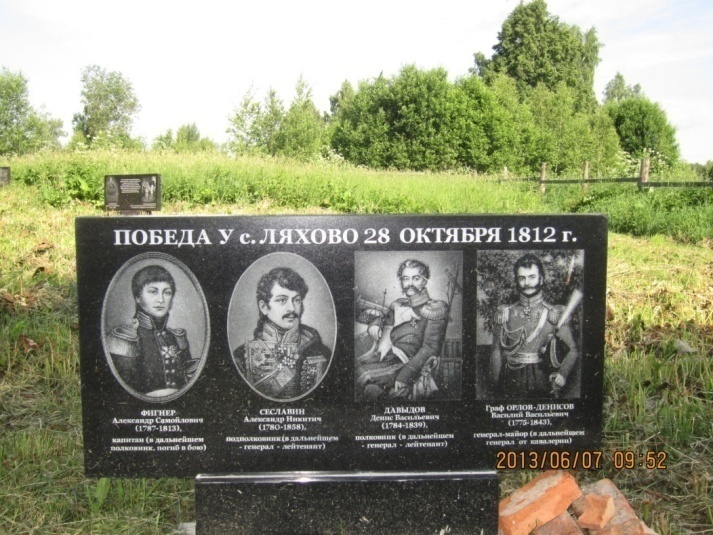 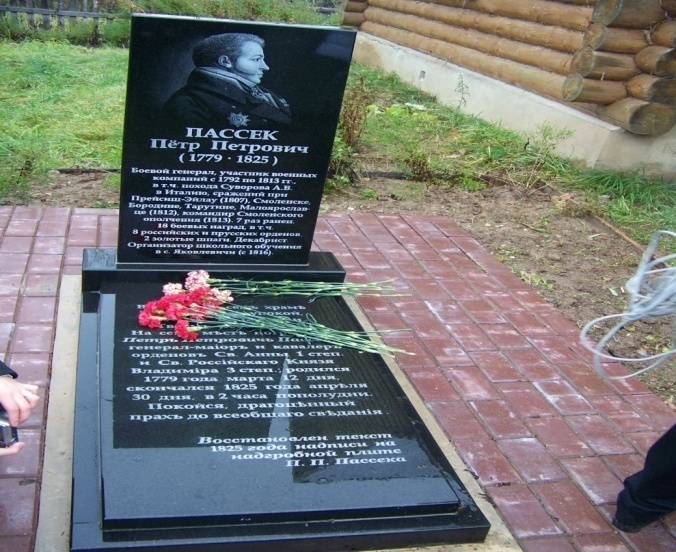 Приложение  13Село Глинка, как поселение, возникло в  1898 году. Поводом для его образования послужил ввод в эксплуатацию железнодорожной станции, названной по близлежащей деревне – Совкино.        В конце 1906 года Августейший Председатель комиссии по сооружению в Санкт – Петербурге памятника М.И.Глинке, великий князь Константин Константинович, сообщил Министру Путей Сообщения о желательности увековечить имя знаменитого композитора путём переименования ближайшей к месту его родины – селу Новоспасскому, станцию Совкино в станцию Глинка. Так,  1 июня 1907 года, по случаю 50-летия со дня смерти М.И. Глинки, в его честь назвали железнодорожную станцию.       В первый же год эксплуатации железной дороги стали расти всевозможные частные предприятия: бараночная, чайная,  скупочные пункты льна. На станции Глинка заготавливалось топливо для паровозов и г. Смоленска.      В годы первой русской революции в окрестных сёлах и деревнях проходили крестьянские волнения (Крашнево, Ивонино), в результате которых поджигались помещичьи усадьбы.      Шли годы. В ноябре 1917 г. в Глинке установлена советская власть.      В 1929г. образовался Глинковский район. Глинка стала районным центром. С этого времени начинается рост села – строительство общественных культурно-бытовых учреждений и жилых домов. За несколько лет построены льнозавод, сырзавод, электростанция ,машинно-тракторная станция, школа, баня, пекарня, магазин, столовая, дом культуры, отделение связи, сберкасса. Глинка по росту народонаселения быстро обгоняла другие сёла и деревни.    Великая Отечественная война нанесла огромный урон народонаселению и хозяйству. Всё на территории посёлка было разрушено и сожжено фашистскими захватчиками. За время оккупации в районе было сожжено и разрушено   75 деревень, 9 729 дворов, 3 626 общественных построек. До основания были разрушены 59 жилых домов в районном центре Глинка, общественная баня и электростанция. Были сожжены и разрушены 2 больницы, 3 амбулатории, 2 роддома, все фельдшерско-акушерские пункты. Полностью уничтожено 40 школ. Взорваны Ново - Яковлевичская  больница и Глинковская школа,  4 церкви  (Ново – Яковлевичская,  Дубосищенская, Клемятинская и Болтутинская).   Всего на территории нашего района за время оккупации фашистские захватчики расстреляли, повесили, сожгли и  замучили 2 357 человек из числа мирных жителей, не считая военнопленных.     17 сентября 1943 года настало долгожданное освобождение посёлка и района от фашистских захватчиков. За десять лет после освобождения глинковцы сумели восстановить разрушенное хозяйство. Районный центр стал ещё лучше, чем был раньше.    21 августа 1961 года Глинковский район был упразднён. Территория района вошла в состав Дорогобужского и Ельнинского района. По- прежнему в селе работали сырзавод, льнозавод, передвижная механизированная колонна «Устромская», больница, средняя школа, сельпо, библиотека и др. организации. Жизнь шла своим чередом.    20 октября 1980 г. Глинковский район  был образован  вновь с центром в посёлке Глинка.Глинковцы чтят память погибших в годы Великой Отечественной войны. 20 августа 1955 г. в парке около железнодорожного вокзала на братской могиле был установлен памятник воинам, погибшим при освобождении района в 1941 – 1943 гг. Всего в братской могиле захоронено 2827 советских воинов.    В сентябре 1985 г. этот памятник демонтировали. В 1985 – 1989гг.    был создан мемориальный комплекс. Архитектор комплекса Дугинов И.Ф., скульптор Чазов В.П.   Последнее перезахоронение останков состоялось в 1992г., они были подняты и перезахоронены поисковыми отрядами.13 июля 2007 года состоялось освящение Митрополитом Смоленским и Калининградским Кириллом церкви во имя Святителя Николая. 26 декабря 2009 г. состоялось открытие    культурно – просветительного центра. В нём разместились библиотека, музыкальная и спортивная школы, дом детского творчества.  Краеведческий музей.   В настоящее время в музее действуют четыре экспозиции. Сохранился зал, отражающий историю посёлка Глинка. Здесь располагаются стенды с картами территории,  витрины с археологическими памятниками и нумизматикой. Отдельно находятся стенды, освящающие события Великой Отечественной  войны 1812г, деятельности декабристов, выходцев из Глинковского района, а также стенд, посвящённый композитору М.И. Глинке, в честь которого назван посёлок.      Во втором зале расположена экспозиция, посвящённая  Великой Отечественной Войне 1941-1945г. Собрана коллекция оружия, военной техники и обмундирования. Также в этом зале представлены вниманию посетителей стенды с фотографиями партизан, отряды которых действовали на территории нашего района и героев-земляков Базылева И.К., уроженца д. Болтутино, Бодакова А.Л. уроженца д. Сивцево,  Глинковского района.   Третий и четвёртый залы – быт и этнография.  Экспозиции разделены на зал истории ткани и русского костюма,  и зал, воспроизводящий крестьянский быт к.19 – н.20 вв., также  представлена выставка домашней утвари и сельскохозяйственных орудий труда, деревенской глиняной посуды. Также в этом разделе  находится старинный ткацкий станок.  Глинковский район - Родина  замечательных людей. Это   декабрист П.П.Пассек,  Герои Советского   Союза: Базылев И.К, Бодаков  А. Л.; кавалер трех орденов Славы - Зиновьев А.А. и много - много других знаменитых  людей. Недалеко от Глинки, примерно в 15 километрах, расположена деревня Беззаботы, которая сегодня довольно часто упоминается в справочниках и книгах по краеведению. А знаменита она тем, что сюда к своей младшей сестре Наталье Ивановне  неоднократно приезжал М.И.Глинка. Здесь, в августе – сентябре 1840 года, композитор закончил написание вступления к опере «Руслан и Людмила».    В имении Беззаботы Ельнинского уезда Смоленской губернии родился 5 мая 1777 года   литературный деятель, талантливый режиссёр и драматург  А.А. Шаховской, который  является одним из основоположников жанра комедии в русской литературе. Его перу принадлежат 110 пьес, драм, сатир, половина из них в стихах.   Сегодня в деревне Беззаботы  частично сохранилось имение А.А.Шаховского, его окрестности, озеро.   Мемориальный комплекс под общим названием «На службе Отечеству». Село Яковлевичи – имение рода Пассеков,, а ныне деревня Ново-Яковлевичи, с прилегающими деревнями в течение столетий являлось одним из экономических и культурных центров Смоленщины.  В 17, 18, 19 веках здесь было крупное  сельскохозяйственное производство, по значению выходящее за пределы уезда. В селе Яковлевичи, встречались многие военные и государственные деятели, представители науки и культуры, в том числе князья Друцкие-Соколинские, Потёмкины, Оленины, князья Кантемиры, Шаховские, Каховские, Глинки, Чернышевы, Панины, Энгельгардты, Повало-Швейковские, Гедеоновы.      С 2010 г. потомком декабриста Пётра Петровича Пассека, Вадимом Васильевичем Пассеком в деревне Ново - Яковлевичи  ведутся работы по созданию мемориального комплекса под общим названием «На службе Отечеству». На сегодняшний день мемориальный комплекс имеет 24 плиты, посвящённые  Великим людям Смоленщины, внёсшим вклад в развитие науки, культуры, генералам, адмиралам, которые отличились на военном поприще, а  также нашим землякам, которые тем или иным образом связаны с историей нашего села. рыболовный туризм;пешеходный туризм – в районе имеются территории с живописными ландшафтами и пейзажами, историческими местами, которые нуждаются в рекламе;спортивный туризм.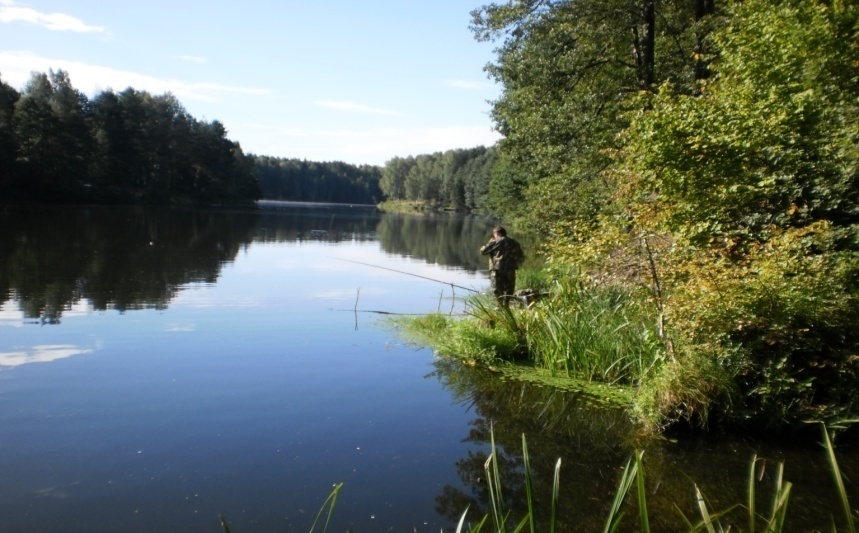 пешеходный туризм – в районе имеются территории с живописными ландшафтами и пейзажами, историческими местами, которые нуждаются в рекламе;спортивный туризм.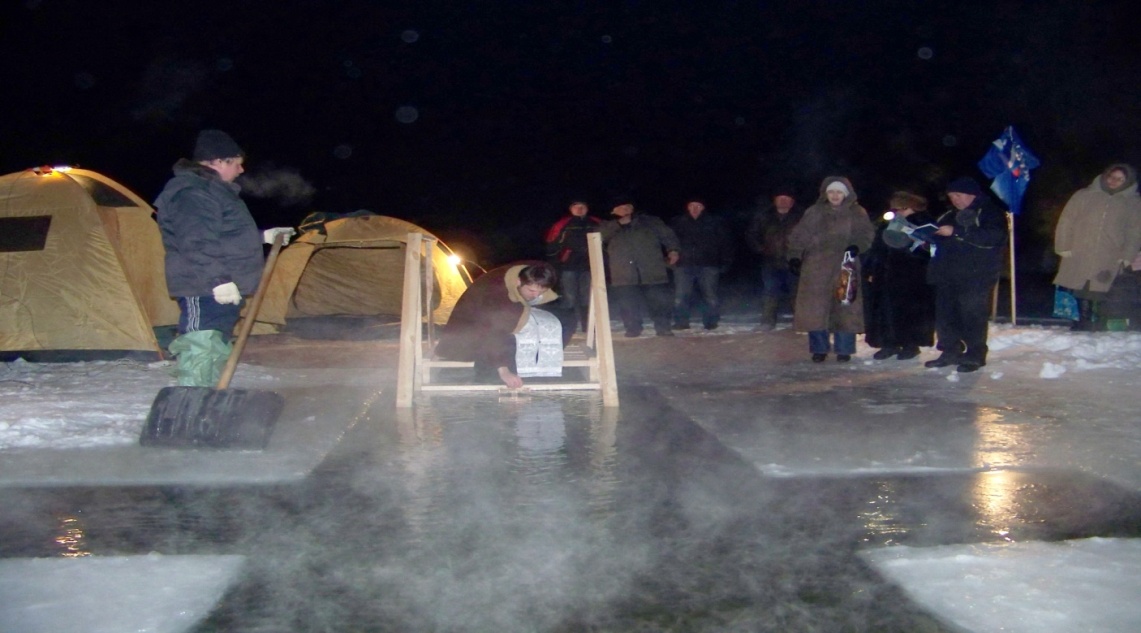 Приложение  14.СПРАВОЧНЫЕ ДАННЫЕТарифы и цены (для предприятий и населения)Действующие тарифы на энергоносители и цены на ГСМТарифы на услуги по перевозке пассажиров и багажа автомобильным транспортомТарифы на водоснабжение2.Местные налоги и сборы 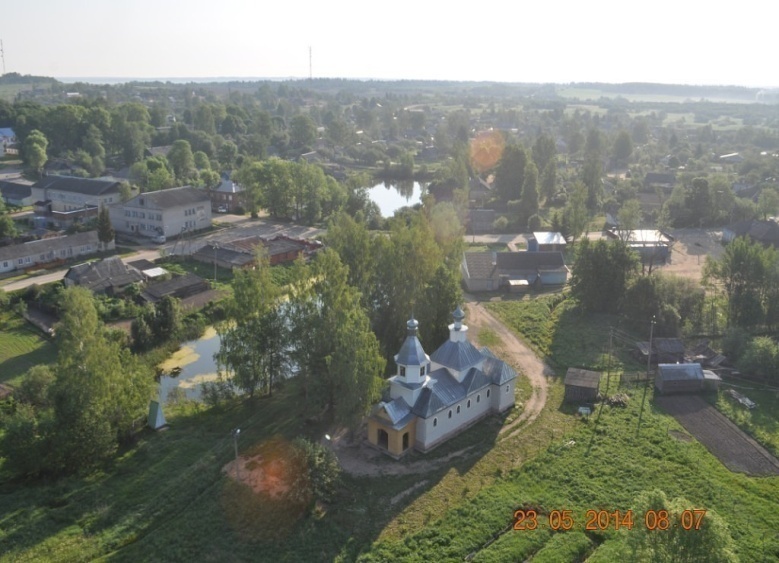 В 1929 г. образовался Глинковский район. Глинка стала районным центром. С этого времени начинается рост села - строительство общественных культурно-бытовых учреждений и жилых домов. За несколько лет построены льнозавод, сырзавод, электростанция, машинно-тракторная станция, школа, баня, пекарня, магазин, столовая, дома культуры, отделение связи, сберкасса. Глинка по росту народонаселения быстро обгоняла другие сёла и деревни.Общая площадь района, га122 322Численность населения (всего) 4384в том числе:- численность городского населения-Число крупных и средних предприятий:1в том числе:- промышленность-- строительство-- транспорт-- торговля-- сельское хозяйство1- лесное хозяйство-Количество зарегистрированных малых предприятий28в том числе по отраслям экономики:- промышленность3- строительство- розничная торговля, общественное питание и оптовая торговля5- сельское хозяйство16- прочиеЧисленность работников занятых в экономикеЗарегистрировано индивидуальных предпринимателей88№п/пПоказателиЕд. измер.2013г.2014г2015г1Численность постоянного населениятыс.чел.4,544,414,382Численность экономически активного населениятыс.чел.2,642,522,563Доля городского населения%--4Численность населения крупнейших населенных пунктов:с. Глинкатыс.чел.2,081,961,87 д. Доброминотыс.чел.0,510,50,47д. Болтутинотыс.чел.0,640,630,435Уровень безработицы%5,845,165,566Половозрастная структура:женщинытыс.чел.2,792,342,33мужчинытыс.чел.1,752,072,05трудоспособное населениетыс.чел.2,642,522,56старше трудоспособного возрастатыс.чел.1,131,121,237Уровень жизни населенияСреднемесячная начисленная заработная платаруб.15351,715730,416483,7Среднемесячная заработная плата (в процентах к среднеобластному уровню) %67,377.163,4Виды минерального сырьяЕд. измер.Разведанные месторожденияРазведанные месторожденияиз них, разрабатываемые в 2015 годуиз них, разрабатываемые в 2015 годуВиды минерального сырьяЕд. измер.наименованиезапасы сырьянаименованиегодовая добычаБурый угольтыс.т----Огнеупорные глинытыс.т----Цементное сырьетыс.тДоброминскоеКлимовское717092000--Строительные камнитыс.м3----Карбонаты строительныетыс.м3----Фосфоритытыс.тДнепровское3300--Торфтыс.т22 месторождения17509--Керамическое сырьетыс.м3----Керамзитовое сырьетыс.м3----Песчано-гравийный материалтыс.м3Доброминское18000--Песок строительныйтыс.м3ПетропавловкаДубосище194299--Известковый туфтыс.м3----Сапропельтыс.тНовобрыкинское25--Питьевые подземные водытыс.м3/сутки----Минеральные водым3/сутки----№п/пПоказателиЕд. измер.2013 г.2014г.2015г1Количество организаций, имеющих выбросы загрязняющих веществед.2929292Количество источников выбросов загрязняющих веществед.1111111113Количество полигонов хранения отходовед.---4Площадь полигонов хранения отходов / емкостькв. км/ тыс.куб.м---5Количество организаций, перерабатывающих отходыед.2216Наличие превышения санитарно-гигиенических норм по ПДКда/нетнетНетнет№ п/пПоказателиЕд.измер.2013 г.2014 г.2015 г.1Объем отгруженных товаров собственного производства, выполненных работ и услуг собственными силамимлн. руб.70,171,871,7в том числе:Добыча полезных ископаемых млн. руб.Обрабатывающие производства:млн. руб.67,769,369,3а) производство пищевых продуктов, включая напитки, и табака млн. руб.0.80,50,5б) текстильное и швейное производствомлн. руб.в) производство кожи, изделий из кожи и производство обуви млн. руб.г) обработка древесины и производство изделий из деревамлн. руб.62,664,063,0д) целлюлозно – бумажное производство, издательская и полиграфическая деятельность млн. руб.е) производство кокса, нефтепродуктов и ядерных материалов млн. руб.ж) химическое производство млн. руб.з) Производство прочих неметаллических минеральных продуктов млн. руб.0,7--и) металлургическое производство и производство готовых металлических изделий млн. руб.к) производство машин и оборудованиямлн. руб.л) производство электрооборудования, электронного и оптического оборудования млн. руб.м) производство транспортных средств и оборудованиямлн. руб.н) прочие производствамлн. руб.3,64,85,82Производство и распределение электроэнергии, газа и водымлн. руб.2,42,52,43Продукция сельского хозяйства в хозяйствах всех категориймлн. руб.327,3365,7411,53в том числе:3продукция сельскохозяйственных организациймлн. руб.189,0220,2245,03продукция крестьянских (фермерских) хозяйствмлн. руб.5,014,927,83продукция в хозяйствах населениямлн. руб.133,3130,5138,74Инвестиции в основной капитал за счет всех источников финансированиямлн. руб.85,556,2368,85Оборот розничной торговлимлн. руб.93,999,688,56Оборот общественного питаниямлн. руб.3,758,287Объем платных услуг населениюмлн. руб.4,04,64,38Пассажирооборотмлн. пасс. км-9Среднемесячная начисленная заработная плата работников крупных и средних организаций всех форм собственностируб.15351,715730,416483,710Среднесписочная численность работающих в крупных и средних организациях всех форм собственноститыс.чел.0,740,690,6311Площадь жилищ, в среднем на одного жителякв. м37,338,538,3Уровень жизни населенияЕд. измерения2013 г.2014 г.2015 г.Среднемесячная начисленная заработная платаруб.15351,715730,416483,7Среднемесячная заработная плата (в процентах к среднеобластному уровню) %67,377,163,4ПоказателиЕд. измер.2014 г.2015гСреднемесячная заработная плата, работающих на крупныхи средних предприятияхруб.15730,416483в том числе:Обрабатывающие производстваруб.9998Строительстворуб.Сельское хозяйство, охота и лесное хозяйстворуб.1395115408Транспорт и связьруб.Производство, передача и распределение электроэнергии, газа, пара и горячей водыруб.Оптовая и розничная торговля руб.Образованиеруб.16683,917566Здравоохранение и предоставление социальных услугруб.1577815720Финансовая деятельностьруб.Другиеруб.ПоказателиЕд. измерения2013 г.2014 г.2015 г.1. Доходы, всегомлн. руб.148.8145,2150,6в том числе:собственные доходымлн. руб.16,818,219,9налоги на прибыль, доходымлн. руб.11,99,89,8в том числе:налог на доходы физических лицмлн. руб.11,99,89,8налоги и взносы на социальные нуждымлн. руб.налоги на товары (работы, услуги), реализуемые на территории РФмлн. руб.3,23,3в том числе:акцизы по подакцизным товарам (продукции), производимым на территории РФмлн. руб.3,23,3налоги на совокупный доходмлн. руб.1.41,41,4налоги на имуществомлн. руб.1,31,72,5в том числе:налог на имущество физических лицмлн. руб.0.10,20,1налог на имущество организациймлн. руб.земельный налогмлн. руб.1,31,52,3Налоги, сборы и регулярные платежи за пользование природными ресурсамимлн. руб.-в том числе:налог на добычу полезных ископаемыхмлн. руб.-Доходы от использования имущества, находящегося в муниципальной собственностимлн. руб.1,01,01,2Доходы от продажи материальных и нематериальных активовмлн. руб.0,60,20,9в том числе:доходы от реализации имущества, находящегося в муниципальной собственностимлн. руб.0,10,4Безвозмездные поступлениямлн. руб.132,0127,0130,72. Расходы, всегомлн. руб.146,8147,9149,3в том числе:Общегосударственные вопросымлн. руб.26,626,933,5в том числе:функционирование местных администрациймлн. руб.15,015,518,4Национальная экономикамлн. руб.7,08,64,7Жилищно-коммунальное хозяйствомлн. руб.17,311,413,8Образованиемлн. руб.71,271,766,1Здравоохранение и спортмлн. руб.Социальная политикамлн. руб.7,711,113,33. Дефицит (-), профицит (+) бюджетамлн. руб.2,0-2,71,3№п/пПоказателиЕд. измер.2013 г.  2014 г.  2015 г.  Продукция1Экспорттыс. дол. США62,812,5-в том числеПо основным странам- контрагентамВенгрия-\\-16,8-Древесные топливные гранулы (пеллетыГермания-//-32,3-Древесные топливные гранулы (пеллетыПольша-//-11,312,5-Древесные топливные гранулы (пеллеты)Чехия-//-2,4-Древесные топливные гранулы (пеллеты2Импорттыс. дол. США0,75-в том числепо основным предприятиям муниципального образования:ООО «Балтутино»тыс. дол. США0,75Объем инвестиций в основной капитал, млн. рублейОбъем инвестиций в основной капитал, млн. рублей2014 год2015 годВСЕГО по муниципальному образованию (за счет всех источников финансирования)56,2368,8Инвестиции в основной капитал организаций, не относящихся к субъектам малого предпринимательства (по крупным и средним организациям)46,4368,8 в том числе по видам экономической деятельностиСельское хозяйство, охота и лесное хозяйство39,453,8Добыча полезных ископаемыхДобыча топливно-энергетических полезных ископаемых Добыча полезных ископаемых, кроме топливно-энергетическихОбрабатывающие производстваПроизводство пищевых продуктов, включая напитки, и  табакаТекстильное и швейное производствоПроизводство кожи, изделий из кожи и производство обувиОбработка древесины и производство изделий из дерева Целлюлозно-бумажное производство; издательская и полиграфическая деятельностьПроизводство кокса и нефтепродуктов, ядерных материаловХимическое производство   Производство резиновых и пластмассовых изделийПроизводство прочих неметаллических минеральных продуктовМеталлургическое производство и производство готовых металлических изделийПроизводство машин и оборудования (без производства оружия и боеприпасов)Производство электрооборудования, электронного и оптического оборудованияПроизводство транспортных средств и оборудованияПрочие производстваПроизводство и распределение электроэнергии, газа и воды2,39,4Строительство0,8Оптовая и розничная торговля; ремонт автотранспортных средств, мотоциклов, бытовых изделий и предметов личного пользованияГостиницы и рестораны -Транспорт и связь -Финансовая деятельность -Операции с недвижимым имуществом, аренда и предоставление услуг 1,03Государственное управление и обеспечение военной безопасности; обязательное социальное обеспечение2,12,7Образование0,52,7Здравоохранение и предоставление социальных услуг0,2Предоставление прочих коммунальных, социальных и персональных услуг0,10,2ГодНаименование предприятияВид экономической деятельностиНаименование проектаГодовая проектная мощность (нат.ед.изм.)Количество созданных новых рабочих мест (шт.)Объем инвестиций по проекту (млн.руб.)Объем инвестиций по проекту (млн.руб.)Освоено инвестицийОсвоено инвестицийОсвоено инвестицийИсточники (указать наименование)ГодНаименование предприятияВид экономической деятельностиНаименование проектаГодовая проектная мощность (нат.ед.изм.)Количество созданных новых рабочих мест (шт.)Объем инвестиций по проекту (млн.руб.)Объем инвестиций по проекту (млн.руб.)с начала реализации проектав том числе в текущем годув том числе в текущем годуИсточники (указать наименование)Год2014 2014 ООО «Глинковские зеркала»Обработка листового стекла и зеркалСтроительство производственных цехов--14,06,06,0-Средства учредителяСредства учредителяСредства учредителяАдминистрация Белохолмского сельского поселенияГосударственное управлениеГазификация   с.Дубосище и д.Дубосище5,92,992,992,99Бюджетные средстваБюджетные средстваБюджетные средства20152015ООО «Глинковские зеркала»Обработка листового стекла и зеркалСтроительство производственных цехов--14,08,08,02Средства учредителя, кредиты банкаСредства учредителя, кредиты банкаСредства учредителя, кредиты банкаАдминистрация Белохолмского сельского поселенияГосударственное управлениеГазификация   с.Дубосище и д.Дубосище5,95,95,92,91Бюджетные средстваБюджетные средстваБюджетные средстваАдминистрация Белохолмского сельского поселенияГосударственное управлениеГазификация   д.Белый Холм0,30,30,30,3Местный бюджетМестный бюджетМестный бюджетАдминистрация Болтутинского сельского поселенияГосударственное управлениеГазификация   д.Розовка0,30,30,30,3Местный бюджетМестный бюджетМестный бюджет20162016ООО «Балтутино»Производство сельскохозяйственной продукцииСтроительство молочной фермы на 640 голов КРС450,0Заемные средстваСобственные средстваЗаемные средстваСобственные средстваЗаемные средстваСобственные средстваУправление капитального строительстваСтроительство межпоселкового газопровода высокого давления  от с.Дубосище до д.Белый Холм15,1Бюджетные средстваБюджетные средстваБюджетные средстваУправление капитального строительстваСтроительство межпоселкового газопровода высокого давления до д.Розовка2,3Бюджетные средстваБюджетные средстваБюджетные средстваАдминистрация Белохолмского сельского поселенияГосударственное управлениеСтроительство внутри поселкового газопровода д.Белый Холм, д.Козлово12,1Бюджетные средстваБюджетные средстваБюджетные средстваАдминистрация Болтутинского сельского поселенияГосударственное управлениеСтроительство внутри поселкового газопровода д.Розовка1,4Бюджетные средстваБюджетные средстваБюджетные средства№п/пПоказатели2013г.2014г.2015г.1Число субъектов малого предпринимательства (МП) 1181151171в том числе:1Малых предприятий (юридические лица)2222221Индивидуальные предприниматели8887881Фермерские хозяйства8672Число субъектов малого предпринимательства в сферах деятельности:2Промышленность--2Строительство4442Заготовка и переработка древесины2929292Услуги автотранспорта и ремонт автотранспорта8882Производство с\х продукции2121222Бытовые и коммунальные услуги2332Торговля2223232Общественное питание2222Прочие3025263Среднесписочная численность работающих на объектах МП (человек)3263443503в том числе:3Малых предприятий (юридические лица)2182362403Индивидуальные предприниматели1081081103Фермерские хозяйства4Среднемесячная заработная плата, руб6100660074005Оборот малых и средних предприятий, млн.руб2202312406Инвестиции в основной капитал малых предприятий (тыс. руб.)230409739-7Поступления в консолидированный бюджет муниципального образования от субъектов малого и среднего предпринимательства (тыс.руб)В том числе:Единый налог на вмененный доход для отдельных видов деятельности1289,61268,41304,3Налог, взимаемый в связи с применением патентной системы налогообложения107,4113,581,5№п/пПоказателиЕд. измер. 2013 г.2014г2015г1 Оборот розничной торговлимлн. руб.93,999,688,51в том числе:1продовольственных товаровмлн. руб.62,673,373,61непродовольственных товаровмлн. руб.31,326,314,92 Оборот на душу населениятыс. руб.20,922,620,13 Индекс потребительских цен% к прошл. году80,2106,03в том числе:3на продовольственные товары%3(товары с наибольшим индексом)%3на непродовольственные товары%3(товары с наибольшим индексом)%4 Количество предприятий в сфере торговлиед2225 Число  занятых на предприятиях торговличел101017№п/пНаименование предприятияОбъем отгруженных товаров собственного производства, выполненных работ и услуг, млн.руб.Объем отгруженных товаров собственного производства, выполненных работ и услуг, млн.руб.Числен-ностьрабо-тающих, чел.Основные виды продукцииВид эконо-мической деятельностиАдрес предприятия, Ф.И.О. руководителя, телефон№п/пНаименование предприятия20142015Числен-ностьрабо-тающих, чел.Основные виды продукцииВид эконо-мической деятельностиАдрес предприятия, Ф.И.О. руководителя, телефонI.Добыча полезных ископаемыхв том числе:------II. Обрабатывающие производствав том числе:------III. Производство и распределение электроэнергии, газа и воды,в том числе:2,52.422Производство водыПроизводство водыМУП «Коммунальщик» , и о. директора Ушаткин С.Н. , с. Глинка, ул. Зимонина, д. 1; 8 (48165) 2-11-38Обособленное структурное подразделение ЗАО «Смоленская чулочная фабрика»--22Производство чулочно – носочных изделийПроизводство чулочно – носочных изделийГлинковский район, с. Глинка, ул. Ленина, д. 8, генеральный директор Никонова Н.М.№п/пПоказателиЕд. измер.2013 г.2014 г.2015 г.1Вся посевная площадьга6486661863141в том числе:1зерновые культурыга2183189715921картофельга2692573341ленга---1Прочие (овощи)га1515132Поголовье скота в хозяйствах всех категорий:2КРСголов3444357636722Коровыголов1339131813052Свиньиголов1882072462Овцы и козыголов7957918793Надой молока в расчете на одну корову в сельхоз предприятияхкг6042627162824Продукция сельского хозяйствамлн. руб.327,3365,7411,54в том числе:4Продукция сельскохозяйственных организациймлн. руб.189,0220,2245,04Продукция крестьянских (фермерских) хозяйствмлн. руб.5,014,927,84Продукция в хозяйствах населениямлн. руб.133,3130,5138,74по направлениям:4Растениеводствомлн. руб.130,8133,1159,54Животноводствомлн. руб.196,5232,6252,05Производство основных видов продукции АПК во всех категориях хозяйств:5Зерно тыс. тонн3,4623,8283,4685Картофельтыс. тонн3,3393,0363,8865Льноволокнотонн---5Овощитыс. тонн0,3380,3360,2905Мясотыс. тонн0,6430,690,685Яйцотыс. штук1868182317425Молокотыс. тонн7,8717,9487,957№ п/пНаименование предприятияОбъем отгруженных товаров собственного производства, выполненных работ, услуг, млн. руб.Объем отгруженных товаров собственного производства, выполненных работ, услуг, млн. руб.Числен-ность работающихОсновные виды продукции№ п/пНаименование предприятия20142015Числен-ность работающихОсновные виды продукции1ООО «Балтутино»156,6196,6162Молоко, мясо, зерно№ п/пПоказателиЕд. измерения2014 г.2015 г.1Средняя фактическая стоимость строительства  общей площади жилья:--1в городах и п.г.т.руб.--2Средняя стоимость  общей площади жилья в районном центре:2на первичном рынкеруб.27100271002на вторичном рынкеруб.1330013300Площадь жилых помещений, тыс.кв. метровВодопроводом73,8Канализацией21,9Отоплением68,9Горячим водоснабжением4,6Ваннами  (и душами)4,6Газом97,7Напольными электроплитами-№п№ п/пПоказателиед.изм.2015 г.2Земли сельскохозяйственного назначенияга414904Земли промышленности, энергетики, транспорта, связи, радиовещания, телевидения, информатики, земли для обеспечения космической деятельности, земли обороны, безопасности и земли иного специального назначенияга8435Земли особо охраняемых территорий и объектовга-Земли населенных пунктовга38916Земли лесного фондага611477Земли водного фондага1748Земли запасага147779Средняя стоимость  нежилого помещенияруб.1Средняя ставка арендной платы (годовая)нежилого помещенияруб./кв.279,21землируб./кв.46,39№п№ п/пНаименованиеЕд. измер.на 01.01.2015На 01.01.20161Общая площадь муниципального образования всего, в т.ч. земли:га122 322122 322федеральной собственностига6156361563областной собственностига16331633муниципальной собственностига274274собственности юридических лицга47304730собственности физических лицга2559225592Земли муниципальной собственности, переданные в пользование и владение  всегога--Земли муниципальной собственности, сданные в аренду всегога--юридическим лицамга--физическим лицамга--6Площадь застроенных территорий муниципального образования га8438437Площадь незастроенных территорий муниципального образованияга41 49041490№№№ п/пНаименование показателяЗначение(руб.)1Средний размер арендной платы за  кв. при продаже с аукциона права на заключение договора аренды земельного участка под строительство общественных центров (руб. в год)2Средний размер арендной платы за  кв. при продаже с аукциона права на заключение договора аренды земельного участка под строительство многоэтажных жилых домов (руб.)3Средняя стоимость  кв. земли при продаже с аукциона под индивидуальное жилищное строительство (руб.)4Средний размер арендной платы за землю под индивидуальное жилищное строительство (руб. за  кв. в год)0,775Средний размер арендной платы за землю под объектами производственного назначения (руб. за  кв. в год)20,426Средний размер арендной платы за землю под АЗС и СТО (руб. за  кв. в год)-7Средний размер арендной платы за землю под объектами сферы торговли и обслуживания (руб. за  кв. в год)60,45ПоказателиЕд. измер.2014 г.2015 г.Численность работников в отраслях экономики (по видам деятельности), в том числечел689630Обрабатывающие производствачел1623Строительствочел--Сельское хозяйство, охота и лесное хозяйствочел168171Транспорт и связьчелПроизводство, передача и распределение электроэнергии, газа, пара и горячей водычелОптовая и розничная торговля чел8Образованиечел150125Здравоохранение и предоставление социальных услугчел12488Финансовая деятельностьчел--Другиечел--№п/пПоказателиед. измер.2013 г.2014 г.2015 г.примечание1Научно-исследовательские организацииед---2Общественные организацииед---3Высшие учебные заведенияед---4Средне-специальные учебные заведенияед---5Общеобразовательные школыед6555число обучающихсячел3433323245в том числе: 5полныеед4335число обучающихсячел3183072955основныеед2225число обучающихсячел2225295начальныеед--5число обучающихсячел--6Другие учебные заведенияед--6Учреждения с ограниченными возможностями здоровьяед--7Учреждения дополнительного образованияед2227число обучающихсячел5523893928Дошкольные учрежденияед3338число детей на 100 местчел63,360,771,4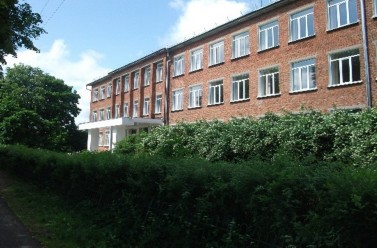 В общеобразовательных учреждениях района по состоянию на 1 сентября 2015 года обучалось  324 учащихся.Дошкольное образовательное пространство в районе представлено 3 детскими садами.№п/пПоказателиЕд. измер.2013 г.2014 г.2015 г.1 Лечебно-профилактические учрежденияед1111 в том числе:1 Больничные ед1111 количество коекшт3429331 Амбулаторно-поликлиническиеед1111 посещений в сменучел/ смена1181261121 Фельдшерско-акушерские пунктыед1111101 Пункты скорой медицинской службыед1111 Другие учреждения медицинской помощиед---1 в том числе:2Аптекиед---3 Медицинский персоналчел6756543 в том числе:3 Врачичел109103 Средний медицинский персоналчел3936334Число врачей на 10 000 человекчел21.820,122,75Среднесписочная численность, всегоЧел.9788865в том числе внешние совместителиЧел.9766Среднесписочная заработная плата 1 работникаРуб.134781577815720№п/пПоказателиЕд.  измер2013201420151Памятники истории и культурыед---2Учреждения культурыДома культурыед111110Школы искусствед---Музеиед111число посещенийчел317032003200Стационарные киноустановкиед---Театрыед---Музыкальные школыед111Клубные учрежденияедБиблиотекиед131111число посещенийчел3976032480322053Число народных коллективов, коллективов самодеятельностиед2224Объединения (литераторов, композиторов и.т.п.)ед---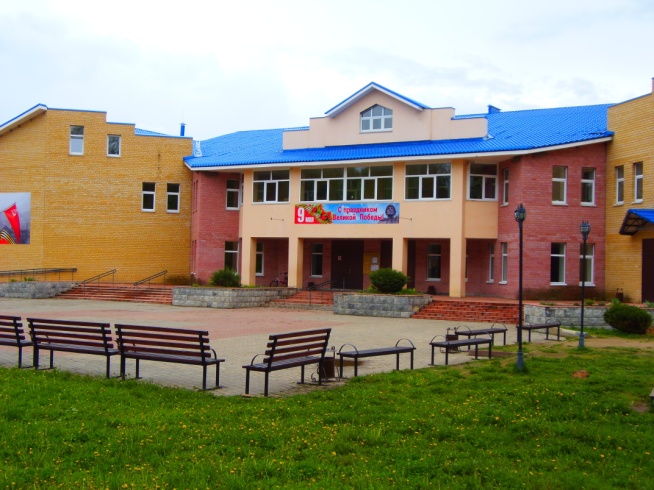 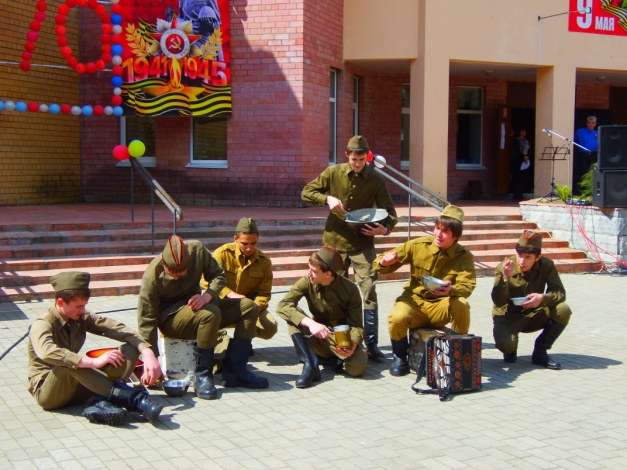 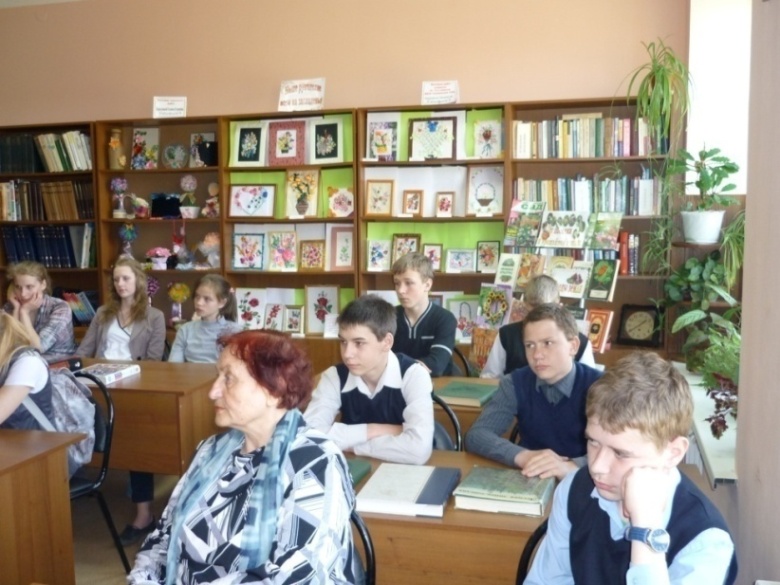 Число зарегистрированных пользователей -3500 человек. На базе центральной библиотеки работает справочно-информационный отдел «Центр правовой информации». Приоритетным направлением деятельности является краеведение.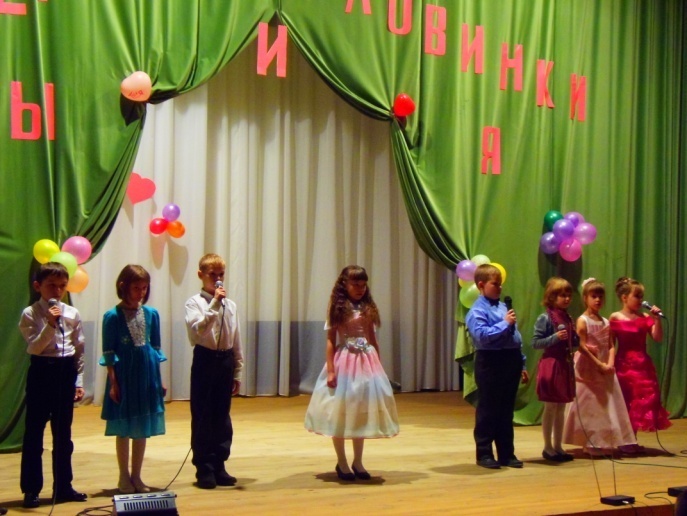 Учащиеся детской музыкальной школы принимают участие в различных зональных, областных, открытых, международных, всероссийских конкурсах и фестивалях. Участники награждены  Дипломами Лауреатов, Дипломантов.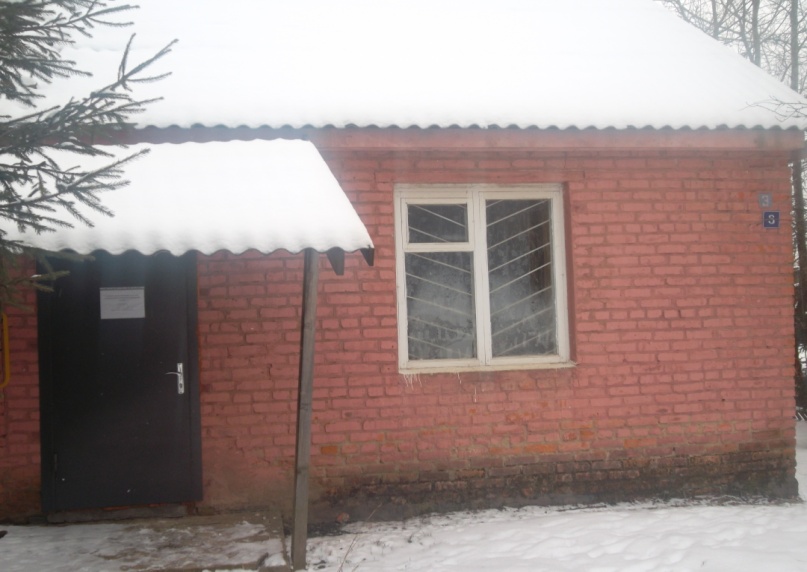 Муниципальное бюджетное учреждение культуры «Глинковский районный краеведческий музей» муниципального образования «Глинковский район» Смоленской области.За 2015 год проведено более 170 экскурсий, 27 массовых мероприятий, прочитано 47 лекций для школьников и гостей района, оформлено 28 выставок. Муниципальное бюджетное учреждение культуры «Глинковский районный краеведческий музей» муниципального образования «Глинковский район» Смоленской области.За 2015 год проведено более 170 экскурсий, 27 массовых мероприятий, прочитано 47 лекций для школьников и гостей района, оформлено 28 выставок.  Основной фонд пополнился на 164 экспоната, научно – вспомогательный фонд – на 200 единиц. Проводились исторические маршруты «Никто не забыт, ничто не забыто» по местам воинских захоронений.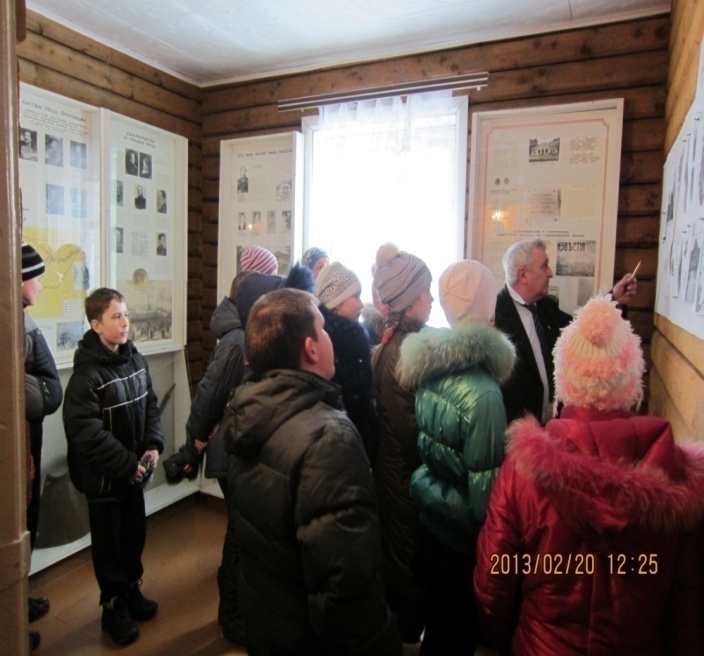 №п/пПоказателиЕд.  измер.2015 г.Примечания1 Спортивные сооруженияед1 в том числе:14приспособленное3- залы (18*9) зал – 24*12приспособленные - тренажерный зал:место нахождения – МБОУ «Глинковская СШ»;- тренажерный зал: место нахождения- пункт полиции по Глинковскому району межмуниципального отдела МВД России « Дорогобужский»- настольный теннис: место нахождения – районный Дом культуры;- вольная борьба, гиревой спорт -  место нахождения дополнительное здание ДЮСШ1 Стадионыедприспособленное3- залы (18*9) зал – 24*12приспособленные - тренажерный зал:место нахождения – МБОУ «Глинковская СШ»;- тренажерный зал: место нахождения- пункт полиции по Глинковскому району межмуниципального отдела МВД России « Дорогобужский»- настольный теннис: место нахождения – районный Дом культуры;- вольная борьба, гиревой спорт -  место нахождения дополнительное здание ДЮСШ1 Спортзалыед4приспособленное3- залы (18*9) зал – 24*12приспособленные - тренажерный зал:место нахождения – МБОУ «Глинковская СШ»;- тренажерный зал: место нахождения- пункт полиции по Глинковскому району межмуниципального отдела МВД России « Дорогобужский»- настольный теннис: место нахождения – районный Дом культуры;- вольная борьба, гиревой спорт -  место нахождения дополнительное здание ДЮСШ1 Бассейныедприспособленное3- залы (18*9) зал – 24*12приспособленные - тренажерный зал:место нахождения – МБОУ «Глинковская СШ»;- тренажерный зал: место нахождения- пункт полиции по Глинковскому району межмуниципального отдела МВД России « Дорогобужский»- настольный теннис: место нахождения – районный Дом культуры;- вольная борьба, гиревой спорт -  место нахождения дополнительное здание ДЮСШ1 Тирыедприспособленное3- залы (18*9) зал – 24*12приспособленные - тренажерный зал:место нахождения – МБОУ «Глинковская СШ»;- тренажерный зал: место нахождения- пункт полиции по Глинковскому району межмуниципального отдела МВД России « Дорогобужский»- настольный теннис: место нахождения – районный Дом культуры;- вольная борьба, гиревой спорт -  место нахождения дополнительное здание ДЮСШ1 Лыжные базыедприспособленное3- залы (18*9) зал – 24*12приспособленные - тренажерный зал:место нахождения – МБОУ «Глинковская СШ»;- тренажерный зал: место нахождения- пункт полиции по Глинковскому району межмуниципального отдела МВД России « Дорогобужский»- настольный теннис: место нахождения – районный Дом культуры;- вольная борьба, гиревой спорт -  место нахождения дополнительное здание ДЮСШ1 Плоскостные спортивные сооружения            ед6приспособленное3- залы (18*9) зал – 24*12приспособленные - тренажерный зал:место нахождения – МБОУ «Глинковская СШ»;- тренажерный зал: место нахождения- пункт полиции по Глинковскому району межмуниципального отдела МВД России « Дорогобужский»- настольный теннис: место нахождения – районный Дом культуры;- вольная борьба, гиревой спорт -  место нахождения дополнительное здание ДЮСШ1 Приспособленные спортивные помещенияед4приспособленное3- залы (18*9) зал – 24*12приспособленные - тренажерный зал:место нахождения – МБОУ «Глинковская СШ»;- тренажерный зал: место нахождения- пункт полиции по Глинковскому району межмуниципального отдела МВД России « Дорогобужский»- настольный теннис: место нахождения – районный Дом культуры;- вольная борьба, гиревой спорт -  место нахождения дополнительное здание ДЮСШ1 Другиеедприспособленное3- залы (18*9) зал – 24*12приспособленные - тренажерный зал:место нахождения – МБОУ «Глинковская СШ»;- тренажерный зал: место нахождения- пункт полиции по Глинковскому району межмуниципального отдела МВД России « Дорогобужский»- настольный теннис: место нахождения – районный Дом культуры;- вольная борьба, гиревой спорт -  место нахождения дополнительное здание ДЮСШ2Физкультурно-оздоровительные центрыед3Виды спорта, развивающиеся в муниципальном образованиинаименов.7Баскетбол, волейбол, гиревой спорт,  лыжные гонки, настольный теннис,  футбол, вольная борьба.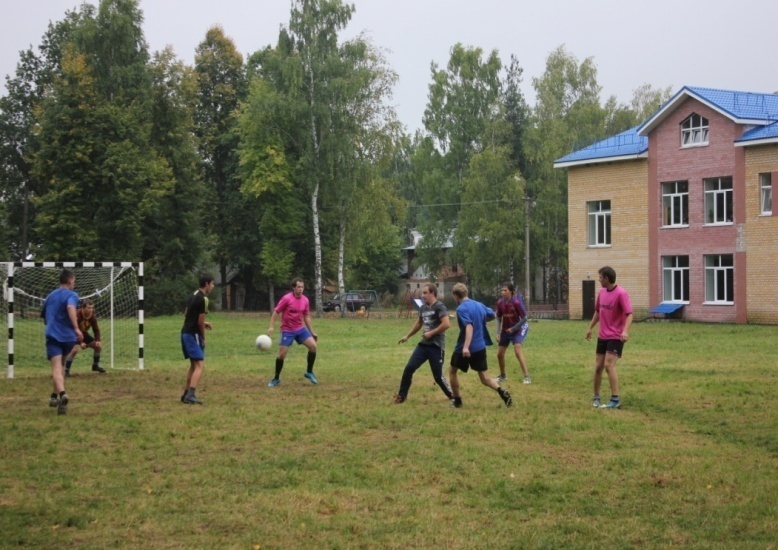 В 2015 году проведено 12 физкультурно-оздоровительных мероприятий, в которых приняло участие - 308 человек, что составляет 7,6  % от общего числа проживающих на территории муниципального образования.№п/пНаименованиеЕд. измеренияТариф 2015 г.Тариф 2015 г.№п/пНаименованиеЕд. измеренияс 01 январяс 01 июляГаз (при наличии счетчика):руб./м3полная стоимостьруб./м34,914145-02оплата населениемруб./м34,914145-02Тепловая энергия:1 Гкалполная стоимость1 Гкалоплата населением1 ГкалЭлектрическая энергия:Руб./кВт чдля предприятийРуб./кВт чоплата населениемРуб./кВт ч2-282-45ГСМ:руб.бензин А-76, А-80руб.бензин А-92руб.33-5033-50бензин А-95, 96руб.дизельное топливоруб.35-3033-50№п/пНаименованиеЕд. измеренияТариф и цена№п/пНаименованиеЕд. измерения2016 г.В пределах городской черты*:руб.отсутствуетперевозка пассажиров (за одну поездку)руб.перевозка багажа (за место)руб.За пределами городской черты*:руб. за отсутствуетперевозка пассажиров (с 1-го пассажира) руб. за перевозка багажа (за место)руб. за №п/пПоказателиЕд. измеренияТариф 2016 г.Тариф 2016 г.№п/пПоказателиЕд. измеренияс 01 январяс 01 июля1Водоснабжение: руб./м339-9042-102Водоотведение:руб./м3Вид налоги/сбораНалогооблагаемая базаСтавка налогаПриложениеНалог на имущество физических лицСуммарная инвентаризационная стоимость объекта, умноженная на коэффициент - дефлятор - 0,1% - при стоимости имущества до 300 тыс. руб включительно.;- 0,3% - свыше 300 тыс.руб. до 500 тыс.руб. включительно;- 2,0% - свыше 500 тыс. руб.Решение Совета депутатов Глинковского сельского поселения № 6 от 18.03.2016 г.Земельный налогКадастровая стоимость земельных участков- 0,3 процента в отношении земельных участков:    отнесенных к землям сельскохозяйственного назначения или к землям в составе зон сельскохозяйственного использования в населенных пунктах и используемых для сельскохозяйственного производства;    занятых жилищным фондом и объектами инженерной инфраструктуры жилищно-коммунального комплекса;    приобретенных для личного подсобного хозяйства, садоводства, огородничества или животноводства, а также дачного хозяйства;      ограниченных в обороте в соответствии с законодательством Российской Федерации, предоставленных для обеспечения обороны, безопасности и таможенных нужд;- 1,5 процента в отношении прочих земельных участков из земель сельскохозяйственного назначения, неиспользуемых для сельскохозяйственного производства.Решение Совета депутатов Глинковского сельского поселения № 43 от 21.11.2014 г ( изменения от 18.03.2016г №7)Специальные налоговые режимыЕдиный налог на вмененный доход для определенных видов деятельностиБазовая доходностьРешение Совета депутатов Глинковского сельского поселения № 68 от 20.10.2009 г. ( в редакции от 18.10.2011 №67, изменения от 23.06.2015 г№ 45)